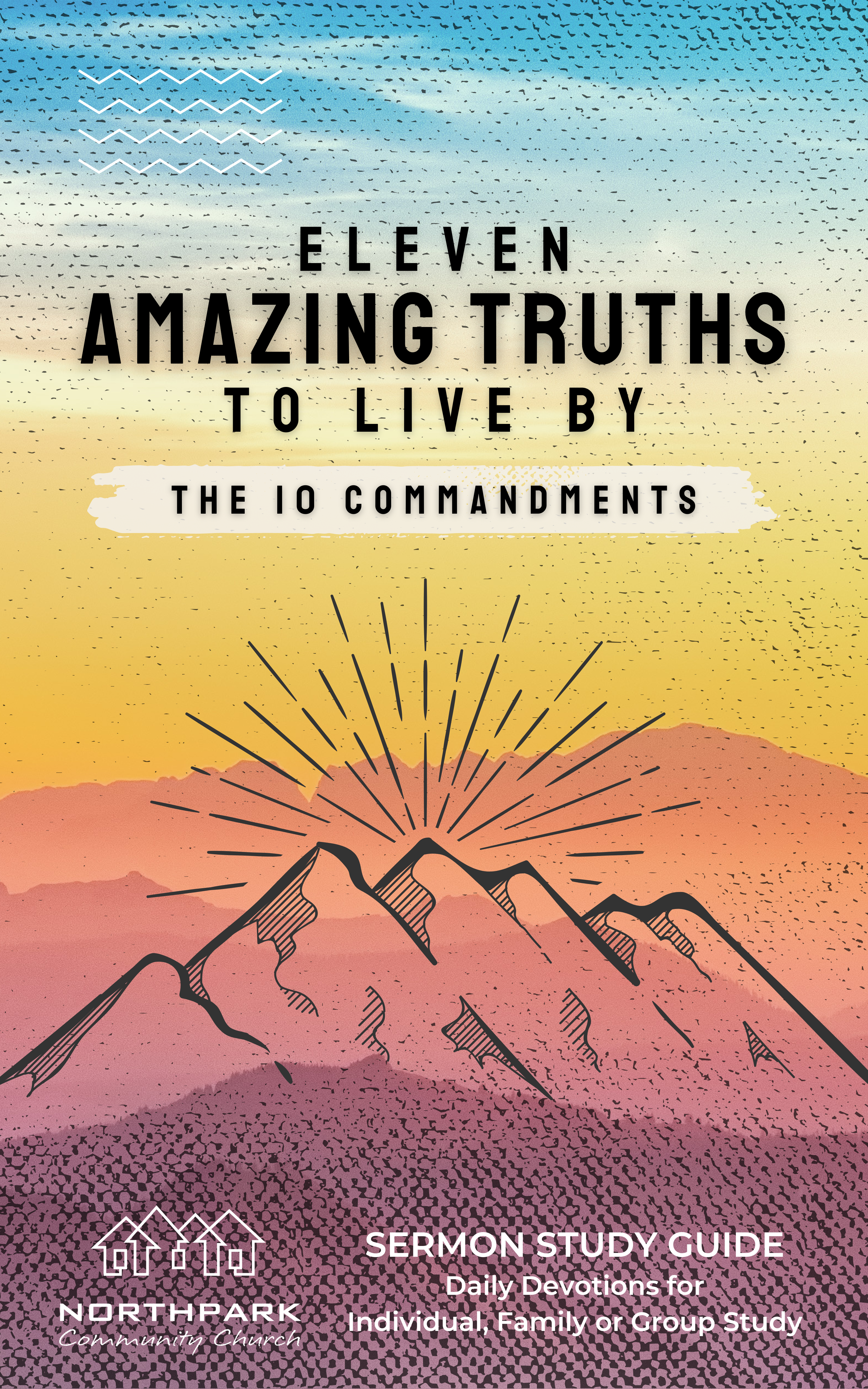 THANK YOU SO MUCH FOR PICKING UP
A SERMON STUDY GUIDE!In this booklet you will find scriptures and questions related to the Sunday talks 
that will help you grow in your personal spiritual journey.HOW TO USE THIS GUIDEDAILY READINGSFor each week of the series, there is a reading and reflection questions for Monday - Friday.  These daily questions are designed for personal reflection and would also
lend themselves toward family or small group discussions.GUIDELINES FOR GROUP DISCUSSIONWhen discussing as a family or group, do not feel that all questions need to be answered.   Choose the questions that you feel will generate the best discussion.  Let others answer the questions without interruption—or criticism.  This should be a safe time to speak honestly.We hope this resource is useful to you.We would like to thank the individuals who took the time to put this together.If you have any feedback or questions, please contact Pastor Dave Raufman at Northpark Community Church, 559-322-7200 or David@NorthparkCC.org.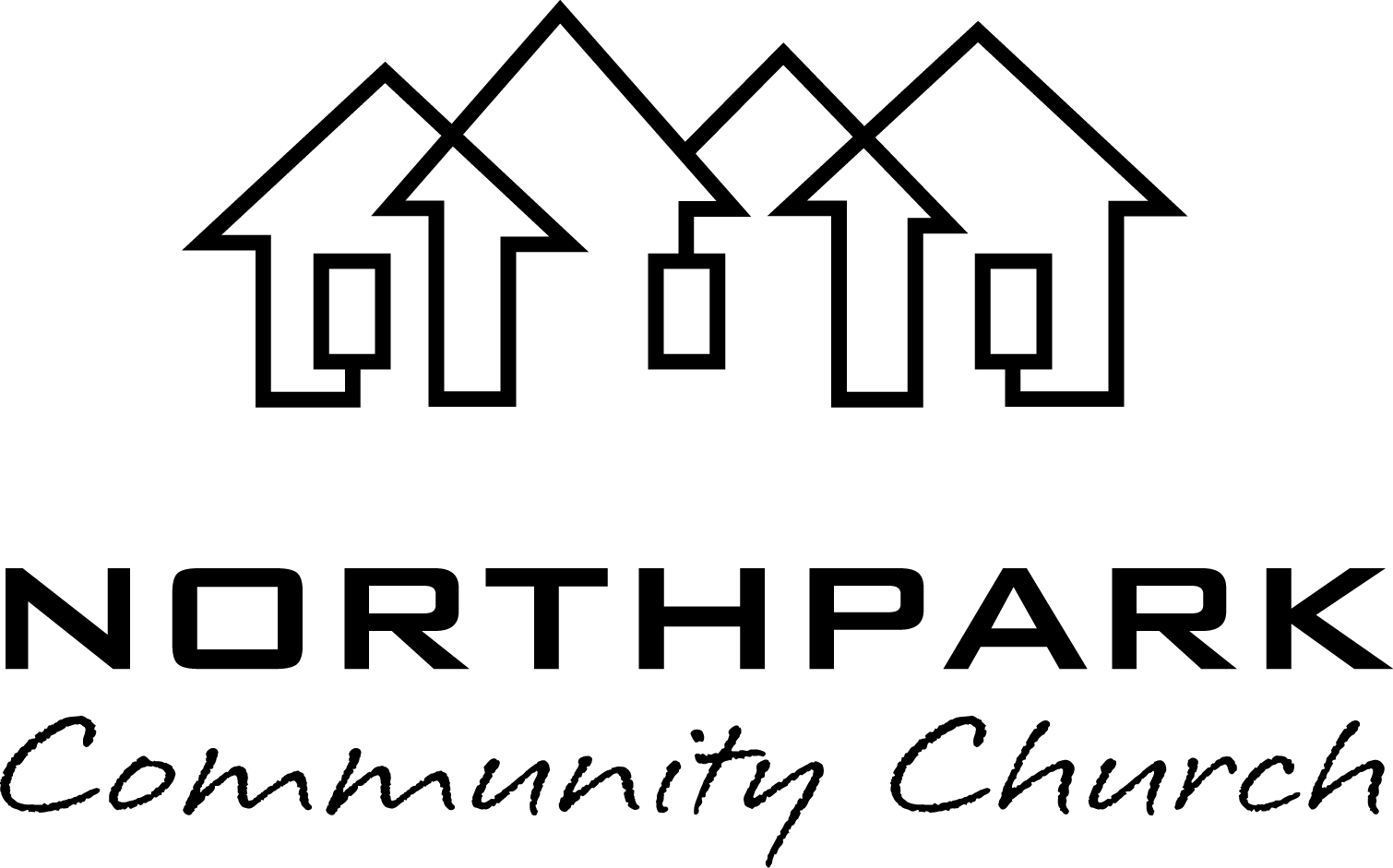 NORTHPARK COMMUNITY CHURCH2297 E Shepherd Avenue | Fresno, CA 93720559-322-7200 | NorthparkChurch.orgTHE TEN COMMANDMENTS Exodus 20:1-21 (NIV) 1And God spoke all these words:2 “I am the Lord your God, who brought you out of Egypt, out of the land of slavery.3 “You shall have no other gods before me.4 “You shall not make for yourself an image in the form of anything in heaven above or on the earth beneath or in the waters below. 5 You shall not bow down to them or worship them; for I, the Lord your God, am a jealous God, punishing the children for the sin of the parents to the third and fourth generation of those who hate me, 6 but showing love to a thousand generations of those who love me and keep my commandments.7 “You shall not misuse the name of the Lord your God, for the Lord will not hold anyone guiltless who misuses his name.8 “Remember the Sabbath day by keeping it holy. 9 Six days you shall labor and do all your work, 10 but the seventh day is a sabbath to the Lord your God. On it you shall not do any work, neither you, nor your son or daughter, nor your male or female servant, nor your animals, nor any foreigner residing in your towns. 11 For in six days the Lord made the heavens and the earth, the sea, and all that is in them, but he rested on the seventh day. Therefore the Lord blessed the Sabbath day and made it holy.12 “Honor your father and your mother, so that you may live long in the land the Lord your God is giving you.13 “You shall not murder.14 “You shall not commit adultery.15 “You shall not steal.16 “You shall not give false testimony against your neighbor.17 “You shall not covet your neighbor’s house. You shall not covet your neighbor’s wife, or his male or female servant, his ox or donkey, or anything that belongs to your neighbor.”18 When the people saw the thunder and lightning and heard the trumpet and saw the mountain in smoke, they trembled with fear. They stayed at a distance 19 and said to Moses, “Speak to us yourself and we will listen. But do not have God speak to us or we will die.”20 Moses said to the people, “Do not be afraid. God has come to test you, so that the fear of God will be with you to keep you from sinning.”21 The people remained at a distance, while Moses approached the thick darkness where God was.WEEK 1THE 11TH AND MOST IMPORTANT COMMANDMENT  MONDAYBACKGROUNDWe will see over the next several months that this Eleventh Commandment is the most important because it sums up all the Commandments.  As we study God’s commandments, we will see that they deal with almost every moral issue we face in life.We will discover that God’s law wasn’t meant to spoil our happiness, but instead, result in abundant life and wisdom.  Hopefully, you will join David in Psalm 19, saying that they are sweeter than honey.PRAYERLord God, thank You for not leaving us to flounder around without directions for how to make the most of this life.  Thank You for both the times of joy and the seasons of trouble.  We love and trust You to have our best in mind.  As we study Your commandments may we respond in grateful obedience to what You are teaching us. Amen.READINGMatthew 22:34-40 (NIV)34 Hearing that Jesus had silenced the Sadducees, the Pharisees got together. 35 One of them, an expert in the law, tested him with this question: 36 “Teacher, which is the greatest commandment in the Law?”37 Jesus replied: “‘Love the Lord your God with all your heart and with all your soul and with all your mind.’ 38 This is the first and greatest commandment. 39 And the second is like it: ‘Love your neighbor as yourself.’ 40 All the Law and the Prophets hang on these two commandments.THINGS TO PONDER  What does it mean that the expert in the law tested Jesus?  Why? What does Jesus’ answer tell you about Him?From this passage, what does God want from you most of all?  
How are you doing at this?  TUESDAY                                                         WEEK 1BACKGROUNDIt is not uncommon for children to think, “When I grow up, I will do anything I want.”  It sometimes seems as if all the rules just spoil having a good time. It takes some life experience and time to realize the rules were for safety and well-being.  Of course, there are sometimes bad or unnecessary rules, and sometimes parents and those in authority are not perfect.   God who is all good, all powerful, all wise and all loving is the author of the commandments we are studying. These rules are all good and all wise, as He is all good and wise.PRAYERHeavenly Father, thanks for loving us enough to give us guidelines that keep us from harming ourselves or others.  Thank You for Your laws that make us wiser and more pleasant to be around.READINGMatthew 22:34-40 (NIV)34 Hearing that Jesus had silenced the Sadducees, the Pharisees got together. 35 One of them, an expert in the law, tested him with this question: 36 “Teacher, which is the greatest commandment in the Law?”37 Jesus replied: “‘Love the Lord your God with all your heart and with all your soul and with all your mind.’ 38 This is the first and greatest commandment. 39 And the second is like it: ‘Love your neighbor as yourself.’40 All the Law and the Prophets hang on these two commandments.”Deuteronomy 6:1-8 (NIV)These are the commands, decrees and laws the Lord your God directed me to teach you to observe in the land that you are crossing the Jordan to possess, 2 so that you, your children and their children after them may fear the Lord your God as long as you live by keeping all his decrees and commands that I give you, and so that you may enjoy long life. 3 Hear, Israel, and be careful to obey so that it may go well with you and that you may increase greatly in a land flowing with milk and honey, just as the Lord, the God of your ancestors, promised you.4 Hear, O Israel: The Lord our God, the Lord is one 5 Love the Lord your God with all your heart and with all your soul and with all your strength. 6 These commandments that I give you today are to be on your hearts. 7 Impress them on your children. Talk about them when you sit at home and when you walk along the road, when you lie down and when you get up. 8 Tie them as symbols on your hands and bind them on your foreheads. 9 Write them on the doorframes of your houses and on your gates.THINGS TO PONDERWhy do you think that Jesus emphasized loving God with our heart, soul, and mind?How is loving God related to loving people?How would people internalize these commandments?  WEDNESDAY                                                  WEEK 1BACKGROUNDThe children of Israel were leaving the slavery of Egypt and entering a new land of promise.  They were facing a new life, and a new freedom, and God wants them to do well.  As Christians we leave behind slavery to sin and we have begun a new eternal life with our Lord.  Think about how we are to live this new life of freedom.  Think about how these commandments serve to keep us free and give us abundant life.  
Does God merit our love and full devotion?PRAYERLord, we are Your children; You formed us in the womb, adopted us into Your family forever and ever.  We thank You and praise You.  May we serve You in loving obedience.  We give our attention to what You are teaching us.  AmenREADING Matthew 22:34-40 (NIV)34 Hearing that Jesus had silenced the Sadducees, the Pharisees got together. 35 One of them, an expert in the law, tested him with this question: 36 “Teacher, which is the greatest commandment in the Law?”37 Jesus replied: “‘Love the Lord your God with all your heart and with all your soul and with all your mind.’ 38 This is the first and greatest commandment. 39 And the second is like it: ‘Love your neighbor as yourself.’40 All the Law and the Prophets hang on these two commandments.”Deuteronomy 6:1-8 (NIV)6 These are the commands, decrees and laws the Lord your God directed me to teach you to observe in the land that you are crossing the Jordan to possess, 2 so that you, your children and their children after them may fear the Lord your God as long as you live by keeping all his decrees and commands that I give you, and so that you may enjoy long life. 3 Hear, Israel, and be careful to obey so that it may go well with you and that you may increase greatly in a land flowing with milk and honey, just as the Lord, the God of your ancestors, promised you.4 Hear, O Israel: The Lord our God, the Lord is one 5 Love the Lord your God with all your heart and with all your soul and with all your strength. 6 These commandments that I give you today are to be on your hearts. 7 Impress them on your children. Talk about them when you sit at home and when you walk along the road, when you lie down and when you get up. 8 Tie them as symbols on your hands and bind them on your foreheads. 9 Write them on the doorframes of your houses and on your gates.THINGS TO PONDERAs a child, what was one lesson you were taught by an adult for which you are grateful today?What was the intention of these commandments?How would you characterize the teaching methods in this passage?  Are they applicable today with our children?  THURSDAY                                                      WEEK 1BACKGROUNDPeople obey the rules for various reasons or motives.  Fear of punishment is one of the basic reasons.  Have you noticed traffic slowing down when a police car enters the scene?  When the police car exits, the foot hits the pedal.  Some obey out of a sense of duty.  The rule says no faster than the speed limit. Good boy scouts follow the rules.  Others obey the rules because it’s for everyone’s best welfare –and that is more like the loving thing to do.One of the things that bothered Jesus about some of the leaders was rule keeping without a loving or caring motive.  They proudly kept the rules for the rule’s sake and not because it was the loving thing to do.  Notice what Jesus says in the following readings.PRAYERLord, as I study your instructions for life, help me to internalize the loving motive behind it all.  Continue the transforming process that You have begun making me more like You.  Amen.READINGMatthew 22:34-40 (NIV)34 Hearing that Jesus had silenced the Sadducees, the Pharisees got together. 35 One of them, an expert in the law, tested him with this question: 36 “Teacher, which is the greatest commandment in the Law?”37 Jesus replied: “‘Love the Lord your God with all your heart and with all your soul and with all your mind.’ 38 This is the first and greatest commandment. 39 And the second is like it: ‘Love your neighbor as yourself.’40 All the Law and the Prophets hang on these two commandments.”Matthew 5:43-4843 “You have heard that it was said, ‘Love your neighbor and hate your enemy.’ 44 But I tell you, love your enemies and pray for those who persecute you, 45 that you may be children of your Father in heaven. He causes his sun to rise on the evil and the good, and sends rain on the righteous and the unrighteous. 46 If you love those who love you, what reward will you get? Are not even the tax collectors doing that? 47 And if you greet only your own people, what are you doing more than others? Do not even pagans do that? 48 Be perfect, therefore, as your heavenly Father is perfect.THINGS TO PONDERAccording to this passage how does God show His love to those who don’t follow Him?What is hard in this second reading?  Explain.How are the ten commandments like God?  How does this fit with verse 48?  FRIDAY                                                             WEEK 1BACKGROUNDGod is serious about the importance of loving Him and loving others.  Today’s reading clearly places the issue on the front burner.  We can’t play at loving God while hating others.  In today’s divisive world hating others seems to be par for course.  God makes it clear that He cares for even those who disobey Him and that He is not the source of hate.  PRAYERLord, the cross reminds us of Your love.  Your love reaches out to every man, woman and child.  Help me to mirror that love to others.  Help me as I choose to love and serve is this confusing world.  Continue to transform me to be like You.  Amen.READINGMatthew 22:34-40 (NIV)34 Hearing that Jesus had silenced the Sadducees, the Pharisees got together. 35 One of them, an expert in the law, tested him with this question: 36 “Teacher, which is the greatest commandment in the Law?”37 Jesus replied: “‘Love the Lord your God with all your heart and with all your soul and with all your mind.’ 38 This is the first and greatest commandment. 39 And the second is like it: ‘Love your neighbor as yourself.’40 All the Law and the Prophets hang on these two commandments.”1 John 2:3-11 (NIV)3 We know that we have come to know him if we keep his commands. 4 Whoever says, “I know him,” but does not do what he commands is a liar, and the truth is not in that person. 5 But if anyone obeys his word, love for God is truly made complete in them. This is how we know we are in him: 6 Whoever claims to live in him must live as Jesus did.7 Dear friends, I am not writing you a new command but an old one, which you have had since the beginning. This old command is the message you have heard. 8 Yet I am writing you a new command; its truth is seen in him and in you, because the darkness is passing and the true light is already shining.9 Anyone who claims to be in the light but hates a brother or sister[ is still in the darkness. 10 Anyone who loves their brother and sister lives in the light, and there is nothing in them to make them stumble. 11 But anyone who hates a brother or sister is in the darkness and walks around in the darkness. They do not know where they are going, because the darkness has blinded them.THINGS TO PONDERWhat is the connection between obedience and love?Who is a liar or at least in darkness?  How does this fit with the Matthew 22 reading?What is your reaction to today’s reading?WEEK 2THE 1st COMMANDMENT“You shall have no other gods before me.”  MONDAYBACKGROUNDGod provided a set of rules or commandments as the way for His people to live in a covenant relationship with Him.  The commandments made it possible for a sinful people to live with a holy powerful God in their midst.  A covenant is an agreement between parties, in this case, God and His people.  They would obey Him, and He would bless them.  In addition, because of the commandments, the people would begin to understand God’s character and desires.PRAYERLord, we are thankful for revealing Yourself to us through the Bible.  Help us to pay attention to what You are teaching, and help us to walk it out daily. So be it!READINGExodus 20:1-21 (NIV)(See page 3 for scripture reading.)THINGS TO PONDERList the ten rules listed in this reading.Which rules apply to our relationship with God, and which are more about our relationship with others?What are some of the stated benefits of our obedience?  TUESDAY                                                         WEEK 2BACKGROUNDEven a superficial examination of any group, organization, or game will reveal rules.  Our families have rules, clubs have rules, lawyers spend years studying the rules that govern human behavior, sports depend on rules and their enforcement.Most of us realize that rules are necessary.  Driving across our city without traffic rules would be dangerous and terrifying.As you study God’s commandments, His rules, think about the reasons for and benefits of each.PRAYERHeavenly Father, as we study Your commandments may we get to know and love You even more.  Help us each to become more like You.READINGExodus 20:1-21 (NIV)(See page 3 for scripture reading.)THINGS TO PONDER Where, possibly, did the idea of the Sabbath originate?   What does it mean to you that God can be jealous, and what might make God jealous? Choose one commandment.  What would be the possible consequences of disobeying this commandment?  WEDNESDAY                                                  WEEK 2BACKGROUNDTo some, the Christian life is a bunch of dos and don’ts.  For others, the Christian life is liberty to do as I please.Neither one is right.  To be sure, in Christ there is freedom from slavery to sin, and release from the guilt of past failures. But liberty does not mean license to live as I please. The Israelites were free from Egyptian slavery, but they were not free to follow their every desire.  God wanted them to live as his chosen people, so He gave them rules for their daily conduct—not to spoil their fun, but for their protection and profit, and to set them apart from the rest of the world as his own people.PRAYERLord, Thank You for giving us a moral compass.  We can know both what pleases and displeases You.  Help us to resist our inclination to do what is right in our own eyes, but to discern what is right in Your eyes and obey.  Have Your way in our lives, now and forever.  Amen.READINGExodus 20:1-3 (NIV)  And God spoke all these words: 2 “I am the Lord your God, who brought you out of Egypt, out of the land of slavery. 3 “You shall have no other gods before me.Exodus 34:11-14 (NIV) 11 Obey what I command you today. I will drive out before you the Amorites, Canaanites, Hittites, Perizzites, Hivites and Jebusites. 12 Be careful not to make a treaty with those who live in the land where you are going, or they will be a snare among you. 13 Break down their altars, smash their sacred stones and cut down their Asherah poles. 14 Do not worship any other god, for the Lord, whose name is Jealous, is a jealous God.THINGS TO PONDERNotice the reading from Exodus 20, what does God say to the Israelites that implies that He has the authority to tell them who to worship?What are some of the reasons that you choose to obey and worship God?Why did God want the Israelites to drive out the tribes that inhabited the Promised Land?  THURSDAY                                                      WEEK 2BACKGROUNDGod is not content with our leftovers.  He is content only with our best.  The perfect animals for sacrificial offering, the first fruits of the harvest.  And even now He wants to be first in our lives.Think about it, He gave us His best, we were created in His likeness, His only Son given to save us from sin and death and provide for our adoption into His family to live forever with Him.  Can we really return anything but the best to Him?  Could we even think of serving and worshipping any other?PRAYERLord, thank You for loving me so.  Help me to keep You first in my life.  READINGExodus 20:1-3 (NIV) And God spoke all these words: 2 “I am the Lord your God, who brought you out of Egypt, out of the land of slavery. 3 “You shall have no other gods before me.Matthew 6:25-34 (NIV)25 “Therefore I tell you, do not worry about your life, what you will eat or drink; or about your body, what you will wear. Is not life more than food, and the body more than clothes? 26 Look at the birds of the air; they do not sow or reap or store away in barns, and yet your heavenly Father feeds them. Are you not much more valuable than they? 27 Can any one of you by worrying add a single hour to your life?28 “And why do you worry about clothes? See how the flowers of the field grow. They do not labor or spin. 29 Yet I tell you that not even Solomon in all his splendor was dressed like one of these. 30 If that is how God clothes the grass of the field, which is here today and tomorrow is thrown into the fire, will he not much more clothe you—you of little faith? 31 So do not worry, saying, ‘What shall we eat?’ or ‘What shall we drink?’ or ‘What shall we wear?’ 32 For the pagans run after all these things, and your heavenly Father knows that you need them. 33 But seek first his kingdom and his righteousness, and all these things will be given to you as well. 34 Therefore do not worry about tomorrow, for tomorrow will worry about itself. Each day has enough trouble of its own.THINGS TO PONDER AND THINGS TO DOWhat are some of the things that rival God for your attention?  How do you deal with these rivals?What does it mean to seek His kingdom and righteousness first?What are your main worries?  Write them down on another piece of paper.  Put them in an envelope.  Now feed the envelope to your shredder---giving them to God to handle.  FRIDAY                                                             WEEK 2BACKGROUNDPut God first.  A “god” may be anything a person allows to rule his daily life: deities of other religions, superstitions, horoscopes, bad habits or addictions, friends, heroes, job, or a desire for money, fame or power.PRAYERLord, You have been so faithful to me; I thank You for grace and mercy.  Help me to return my best to You.  Continue to teach me Your ways.READINGExodus 20:1-3 (NIV)And God spoke all these words: 2 “I am the Lord your God, who brought you out of Egypt, out of the land of slavery. 3 “You shall have no other gods before me.Matthew 19:16-29 (NIV)16 Just then a man came up to Jesus and asked, “Teacher, what good thing must I do to get eternal life?”17 “Why do you ask me about what is good?” Jesus replied. “There is only One who is good. If you want to enter life, keep the commandments.”18 “Which ones?” he inquired.Jesus replied, “‘You shall not murder, you shall not commit adultery, you shall not steal, you shall not give false testimony, 19 honor your father and mother,’ and ‘love your neighbor as yourself.’]”20 “All these I have kept,” the young man said. “What do I still lack?”21 Jesus answered, “If you want to be perfect, go, sell your possessions and give to the poor, and you will have treasure in heaven. Then come, follow me.”22 When the young man heard this, he went away sad, because he had great wealth.23 Then Jesus said to his disciples, “Truly I tell you, it is hard for someone who is rich to enter the kingdom of heaven.24 Again I tell you, it is easier for a camel to go through the eye of a needle than for someone who is rich to enter the kingdom of God.” 25 When the disciples heard this, they were greatly astonished and asked, “Who then can be saved?” 26 Jesus looked at them and said, “With man this is impossible, but with God all things are possible.” 27 Peter answered him, “We have left everything to follow you! What then will there be for us?” 28 Jesus said to them, “Truly I tell you, at the renewal of all things, when the Son of Man sits on his glorious throne, you who have followed me will also sit on twelve thrones, judging the twelve tribes of Israel. 29 And everyone who has left houses or brothers or sisters or father or mother or wife or children or fields for my sake will receive a hundred times as much and will inherit eternal life.THINGS TO PONDERWhat is commendable in this man’s devotion to God?  What is lacking?What does God want from us? (Bottom line of this story)What is your reaction to this story?WEEK 3THE 2nd COMMANDMENT“You must not make for yourself an idol of any kind”  MONDAYBACKGROUNDSome things bear repeating, and often even then they don’t sink in.  God’s word to Israel in the first two commandments could hardly have been clearer.  No other gods…no idols.  Yet he would later repeat those same warnings again and again.  He wanted to impress upon His people the importance of His lordship and the necessity for exclusive devotion to the God of Israel.God knows full well the principle that you eventually worship what you serve.  Therefore, whatever or whoever commands your attention becomes your god.  Recognizing that fact can help you guard against idolatry.PRAYERThank you, Lord for Your unfathomable patience.  As we study who You are and what You have done may our response be faithful and loving obedience.READINGExodus 20:1-21 (NIV) The Ten Commandments(See page 3 for scripture reading.)THINGS TO PONDERWhat were the three important rules in your family when you were growing up?What are three important rules in your present home?  What do they reveal about you?Why were the people trembling in fear when the commandments were given to Moses?  TUESDAY                                                         WEEK 3BACKGROUNDWe Christians are not to be conformed to this world in the way we think.  But, we are constantly bombarded by secular and worldly propaganda calling us to live for ourselves and to put pleasure and things at the top of our agendas.  If we are not aware, God may get our left-over time and attention.God wants and asks for the first and best place in our hearts and lives.PRAYERFather, I call You Lord.  Reveal where I am not giving You my best.  Forgive me and change me.  AmenREADINGExodus 20:4-6 (NIV)4 “You shall not make for yourself an image in the form of anything in heaven above or on the earth beneath or in the waters below. 5 You shall not bow down to them or worship them; for I, the Lord your God, am a jealous God, punishing the children for the sin of the parents to the third and fourth generation of those who hate me, 6 but showing love to a thousand generations of those who love me and keep my commandments.THINGS TO PONDERAs our country becomes more and more pluralistic does idolatry become any more of a temptation?  Explain your answer?What is it about God that makes it important that we worship only Him?What are the consequences possible for those who worship idols?  WEDNESDAY                                                  WEEK 3BACKGROUNDWhen we pray, we tell God what is important to us.  God has always let us know what is important to Him.  He does not want us to worship other things, statues of gods, pictures, or good luck charms—anything that we think has supernatural power. He lets us know that He is a jealous God, and that He will punish disobedience.PRAYERLord, there is nothing that can replace You.  Caution me if I even get close to worshipping anything else.  May these lessons correct and confirm what is pleasing to You.READINGDeuteronomy 5: 8-108 “You shall not make for yourself an image in the form of anything in heaven above or on the earth beneath or in the waters below. 9 You shall not bow down to them or worship them; for I, the Lord your God, am a jealous God, punishing the children for the sin of the parents to the third and fourth generation of those who hate me, 10 but showing love to a thousand generations of those who love me and keep my commandments.Exodus 32:1-8 (NIV)32 When the people saw that Moses was so long in coming down from the mountain, they gathered around Aaron and said, “Come, make us gods who will go before us. As for this fellow Moses who brought us up out of Egypt, we don’t know what has happened to him.”2 Aaron answered them, “Take off the gold earrings that your wives, your sons and your daughters are wearing, and bring them to me.” 3 So all the people took off their earrings and brought them to Aaron. 4 He took what they handed him and made it into an idol cast in the shape of a calf, fashioning it with a tool. Then they said, “These are your gods, Israel, who brought you up out of Egypt.”5 When Aaron saw this, he built an altar in front of the calf and announced, “Tomorrow there will be a festival to the Lord.” 6 So the next day the people rose early and sacrificed burnt offerings and presented fellowship offerings. Afterward they sat down to eat and drink and got up to indulge in revelry. 7 Then the Lord said to Moses, “Go down, because your people, whom you brought up out of Egypt, have become corrupt. 8 They have been quick to turn away from what I commanded them and have made themselves an idol cast in the shape of a calf. They have bowed down to it and sacrificed to it and have said, ‘These are your gods, Israel, who brought you up out of Egypt.’THINGS TO PONDERWhat went wrong with Aaron?  What was the lie at the center of their worship?According to what God had warned, what do you think will happen next?  THURSDAY                                                      WEEK 3BACKGROUNDThink about the things which compete for your attention and even devotion.  Many of these things are not evil or sinister, some are even necessary, but any could become an obsession or object of devotion.  A job is a necessity, but even a job could consume your time, energy, and even purpose in life. God cautions us not to let any idol take our devotion or worship.PRAYERLord, help me to guard my heart that nothing will capture worship due only to You.  Amen.READINGDeuteronomy 5: 8-108 “You shall not make for yourself an image in the form of anything in heaven above or on the earth beneath or in the waters below. 9 You shall not bow down to them or worship them; for I, the Lord your God, am a jealous God, punishing the children for the sin of the parents to the third and fourth generation of those who hate me, 10 but showing love to a thousand generations of those who love me and keep my commandments.Exodus 32:1-8 (NIV)32 When the people saw that Moses was so long in coming down from the mountain, they gathered around Aaron and said, “Come, make us gods who will go before us. As for this fellow Moses who brought us up out of Egypt, we don’t know what has happened to him.”2 Aaron answered them, “Take off the gold earrings that your wives, your sons and your daughters are wearing, and bring them to me.” 3 So all the people took off their earrings and brought them to Aaron. 4 He took what they handed him and made it into an idol cast in the shape of a calf, fashioning it with a tool. Then they said, “These are your gods,[b] Israel, who brought you up out of Egypt.”5 When Aaron saw this, he built an altar in front of the calf and announced, “Tomorrow there will be a festival to the Lord.” 6 So the next day the people rose early and sacrificed burnt offerings and presented fellowship offerings. Afterward they sat down to eat and drink and got up to indulge in revelry. 7 Then the Lord said to Moses, “Go down, because your people, whom you brought up out of Egypt, have become corrupt. 8 They have been quick to turn away from what I commanded them and have made themselves an idol cast in the shape of a calf. They have bowed down to it and sacrificed to it and have said, ‘These are your gods, Israel, who brought you up out of Egypt.’THINGS TO PONDERWhat in my life at this time could capture my devotion?What can I do to make sure that God stays the focus in my life?Where did the golden calf come from?  Why were the people apparently willing to give up their valuables to make an idol?  FRIDAY                                                             WEEK 3BACKGROUNDThe Deuteronomic Principle is a term illustrated in the reading of this week. The principle states that God rewards obedience and punishes disobedience.  When we studied the lesson on the Eleventh Commandment, it was clear that Jesus calls us to a higher motive.  The higher motive was that we obey out of loving God and loving others.Paul even tells us that if what we do is not motivated by love it is just a clanging cymbal.PRAYERFather in Heaven, thank You giving us clear directions of how to live, instead of just letting us learn by trial and error.  Thank You for Jesus, God in flesh showing us how to live. Amen.READINGDeuteronomy 6:1-3 (NIV)6 These are the commands, decrees and laws the Lord your God directed me to teach you to observe in the land that you are crossing the Jordan to possess, 2 so that you, your children and their children after them may fear the Lord your God as long as you live by keeping all his decrees and commands that I give you, and so that you may enjoy long life. 3 Hear, Israel, and be careful to obey so that it may go well with you and that you may increase greatly in a land flowing with milk and honey, just as the Lord, the God of your ancestors, promised you.THINGS TO PONDERWhy do you think God gave the ten commandments at this time in Israel’s history?Why does God tell them to “be careful”?Where are you in the process of doing out of a sense of duty and doing motivated by love?WEEK 4THE 3rd COMMANDMENT“You shall not misuse the name of the Lord your God”  MONDAYBACKGROUNDThe first three commandments charge us to love God with everything we are.  The third commandment cautions us to not misuse His name.  What exactly does that mean?We often hear God’s name used in expressions of anger or emotional outbursts.  If every flippant use of God’s name was accompanied by a lightning bolt, rush hour traffic would cease to be.Our short answer is that God, the only God is our creator, all good, all powerful, all wise, and He merits our total respect, honor, love, devotion, and obedience.  There is no reasonable answer for disrespect.PRAYERLord of the universe, I love You, and thank you for loving me. I will never cease praising You and giving You the honor You are due.  AmenREADINGExodus 20:1-21 (NIV)(See page 3 for scripture reading.)Luke 11:2 (NIV)2 He said to them, “When you pray, say:“‘Father, hallowed be your name, your kingdom come...”THINGS TO PONDERHow do you react inside when God’s name is misused?  Why?Speech patterns or habits can be annoyingly difficult to change.  If you became a believer later in life, how have you dealt with expressions that you want to change?According to the reading, does God gloss over the misuses of His name?  
Is guilt an appropriate response to an unacceptable expression or curse?  Explain.      TUESDAY                                                         WEEK 4BACKGROUNDIs a thoughtless expression using God’s name any big deal?  The early Hebrews would not write down nor say God’s name.  They often used YWH as a substitute for God’s name and scholars today are not sure of the pronunciation.  For early Hebrews misusing God’s name was a capital offense.Unfortunately, today curses using God’s name are pretty acceptable in the media and casual conversation.  As Christ followers, our moral compass comes from the Bible and not the world’s standards.PRAYERLord, I love you and I am offended when Your name is misused.  Remind me to pray for those who don’t know you, or who don’t regard You as precious and sacred.READINGExodus 20:7
“You shall not misuse the name of the Lord your God, for the Lord will not hold anyone guiltless who misuses his name.Leviticus 19:12 (NIV) 
“‘Do not swear falsely by my name and so profane the name of your God. I am the Lord.Job 2:9-10 (NIV)  
9 His wife said to him, “Are you still maintaining your integrity? Curse God and die!” 10 He replied, “You are talking like a foolish woman. Shall we accept good from God, and not trouble?” In all this, Job did not sin in what he said.THINGS TO PONDERWhat does the Leviticus reading mean to you? (notice each word) If you haven’t read Job lately, his wife sees the physical mess her innocent husband has become.  Why does she suggest that he curse God and die? What strikes you about Job’s response and attitude?  WEDNESDAY                                                  WEEK 4BACKGROUNDTreat God’s name with respect.  Don’t use God’s name in making promises or in any other way.  This is the name that raised people from the dead, caused the blind to see, and made the lame to walk. It is a powerful name and needs to be used with the right attitude.PRAYER9 “This, then, is how you should pray:“‘Our Father in heaven, hallowed be your name,
10 your kingdom come, your will be done, on earth as it is in heaven.
11 Give us today our daily bread.
12 And forgive us our debts, as we also have forgiven our debtors.
13 And lead us not into temptation, but deliver us from the evil one.READINGExodus 20:7 (NIV)7 “You shall not misuse the name of the Lord your God, for the Lord will not hold anyone guiltless who misuses his name.Leviticus 24:10-16 (NIV)10 Now the son of an Israelite mother and an Egyptian father went out among the Israelites, and a fight broke out in the camp between him and an Israelite. 11 The son of the Israelite woman blasphemed the Name with a curse; so they brought him to Moses. (His mother’s name was Shelomith, the daughter of Dibri the Danite.) 12 They put him in custody until the will of the Lord should be made clear to them.13 Then the Lord said to Moses: 14 “Take the blasphemer outside the camp. All those who heard him are to lay their hands on his head, and the entire assembly is to stone him. 15 Say to the Israelites: ‘Anyone who curses their God will be held responsible; 16 anyone who blasphemes the name of the Lord is to be put to death. The entire assembly must stone them. Whether foreigner or native-born, when they blaspheme the Name they are to be put to death.THINGS TO PONDERWhy did the young man curse using God’s name?Why did they take the man to Moses?What was the man’s punishment, and why?What is your reaction to this incident?  THURSDAY                                                      WEEK 4BACKGROUNDWe will study about Naboth later as there is much more to the story.  You might read 1 Kings 21 to get the whole sordid story.  Today’s reading from Malachi gives us an interesting account of another way God’s name might be misused.PRAYER9 “This, then, is how you should pray:“‘Our Father in heaven, hallowed be your name,
10 your kingdom come, your will be done, on earth as it is in heaven.
11 Give us today our daily bread.
12 And forgive us our debts, as we also have forgiven our debtors.
13 And lead us not into temptation, but deliver us from the evil one.READINGEXODUS 20:7 (NIV)7 “You shall not misuse the name of the Lord your God, for the Lord will not hold anyone guiltless who misuses his name.1 Kings 21:13 (NIV)13 Then two scoundrels came and sat opposite him and brought charges against Naboth before the people, saying, “Naboth has cursed both God and the king.” So they took him outside the city and stoned him to death.Luke 11:2 (NIV)2 He said to them, “When you pray, say: “‘Father, hallowed be your name, your kingdom come. Malachi 1:6-8 (NIV)6 “A son honors his father, and a slave his master. If I am a father, where is the honor due me? If I am a master, where is the respect due me?” says the Lord Almighty.“It is you priests who show contempt for my name.“But you ask, ‘How have we shown contempt for your name?’ 7 “By offering defiled food on my altar. “But you ask, ‘How have we defiled you?’“By saying that the Lord’s table is contemptible. 8 When you offer blind animals for sacrifice, is that not wrong? When you sacrifice lame or diseased animals, is that not wrong? Try offering them to your governor! Would he be pleased with you? Would he accept you?” says the Lord Almighty.THINGS TO PONDERWhat does hallowed be your name mean?How was the Lord dishonored in the Malachi reading?How might we dishonor God and show contempt for His name?  FRIDAY                                                             WEEK 4BACKGROUNDThe book of Psalms is God’s hymnal.  David wrote many Psalms giving God glory and honor.  Many of the Psalms are beautiful expressions of God’s goodness, faithfulness, and worthiness.  The portions selected in today’s reading praise the name of God, which is on the other end of the spectrum from misusing God’s name.PRAYER9 “This, then, is how you should pray:“‘Our Father in heaven, hallowed be your name,
10 your kingdom come, your will be done, on earth as it is in heaven.
11 Give us today our daily bread.
12 And forgive us our debts, as we also have forgiven our debtors.
13 And lead us not into temptation, but deliver us from the evil one.READINGEXODUS 20:7 (NIV)7 “You shall not misuse the name of the Lord your God, for the Lord will not hold anyone guiltless who misuses his name.DEUTERONOMY 6:4-8 (NIV)4 Hear, O Israel: The Lord our God, the Lord is one. 5 Love the Lord your God with all your heart and with all your soul and with all your strength. 6 These commandments that I give you today are to be on your hearts. 7 Impress them on your children. Talk about them when you sit at home and when you walk along the road, when you lie down and when you get up. 8 Tie them as symbols on your hands and bind them on your foreheads. 9 Write them on the doorframes of your houses and on your gates.Psalm 8:1 (NIV) 1 Lord, our Lord, how majestic is your name in all the earth! You have set your glory in the heavens.Psalm 29:2 (NIV)2 Ascribe to the Lord the glory due his name; worship the Lord in the splendor of his holiness.Psalm 34:3 3 Glorify the Lord with me; let us exalt his name together.THINGS TO PONDERAccording to the Deuteronomy reading, what is our proper attitude toward God, His acts, His name, and His character?What does David say about God’s name?Briefly, what do you conclude about God’s name?WEEK 5THE 4th COMMANDMENT“Remember the Sabbath day by keeping it holy.”  MONDAYBACKGROUNDFor the Jews there are two reasons for observing the Sabbath. The first is that God blessed and hallowed the day at the completion of Creation.  The second reason is that Israel had been a servant in Egypt and had been brought out of forced labor by God’s stretched out arm.  For the watching world, Sabbath keeping would be one of the distinctives of God’s people.PRAYERLord, I am thankful for Your moment by moment care and directions for living.  Help me to apply what I am learning in a way that pleases You.READINGExodus 20:1-21 (NIV)(See page 3 for scripture reading)THINGS TO PONDERHow are we to keep the Sabbath day holy?Who is not to do any work?  Why?(Hard question) Why do the people tremble with fear and almost immediately go ask for a golden calf to worship?   Are we anything like that?  TUESDAY                                                         WEEK 5BACKGROUNDIn Jesus’ time religious people obeyed this commandment by refusing to do any kind of work—even to the point of not helping people in need.  Jesus said that the Sabbath was made for our benefit.  People should rest from their normal work, not also be available to do good to others.  Today most Christians set aside Sunday as the day to worship God and meet with other Christians.PRAYER“This, then, is how you should pray:“‘Our Father in heaven, hallowed be your name,
10 your kingdom come, your will be done, on earth as it is in heaven.
11 Give us today our daily bread. 
12 And forgive us our debts, as we also have forgiven our debtors.
13 And lead us not into temptation, but deliver us from the evil one.’READINGExodus 20:8-11 (NIV)8 “Remember the Sabbath day by keeping it holy. 9 Six days you shall labor and do all your work, 10 but the seventh day is a sabbath to the Lord your God. On it you shall not do any work, neither you, nor your son or daughter, nor your male or female servant, nor your animals, nor any foreigner residing in your towns. 11 For in six days the Lord made the heavens and the earth, the sea, and all that is in them, but he rested on the seventh day. Therefore the Lord blessed the Sabbath day and made it holy.Ezekiel 20:10-13 (NIV)10 Therefore I led them out of Egypt and brought them into the wilderness. 11 I gave them my decrees and made known to them my laws, by which the person who obeys them will live. 12 Also I gave them my Sabbaths as a sign between us, so they would know that I the Lord made them holy.13 “‘Yet the people of Israel rebelled against me in the wilderness. They did not follow my decrees but rejected my laws—by which the person who obeys them will live—and they utterly desecrated my Sabbaths. So I said I would pour out my wrath on them and destroy them in the wilderness.THINGS TO PONDERWhat had God done for the Israelites? Why?How had the Israelites responded to God?  Why?What would happen because of their rebellion?  Why?  WEDNESDAY                                                  WEEK 5BACKGROUNDThere are practical reasons for sabbath keeping.  Sabbath keeping recognizes God’s rest from the act of creating and provides time for contemplating the splendor of His masterpiece.  For man, sabbath keeping provides a time for rest from labor and a time for worshipping the Lord of the Universe.This rhythm of labor and rest was even to be applied to the land.  On the seventh year the land was to be rested from cultivation and planting to allow restoration and renewal.Failure to recognize the need to rest results in problems for man and the land, in addition to being disobedient to God’s command.PRAYERFather God, our loving creator, thank you for providing all we need.  Glimpses of the purposes and plans You have for all creation fills us with awe.  There is nothing accidental in all You have made.  The Designer is seen by anyone who wants to see. Continue showing us Yourself as we look into Your word.  Amen.READINGMatthew 12:1-14 (NIV)12 At that time Jesus went through the grainfields on the Sabbath. His disciples were hungry and began to pick some heads of grain and eat them. 2 When the Pharisees saw this, they said to him, “Look! Your disciples are doing what is unlawful on the Sabbath.”3 He answered, “Haven’t you read what David did when he and his companions were hungry? 4 He entered the house of God, and he and his companions ate the consecrated bread—which was not lawful for them to do, but only for the priests. 5 Or haven’t you read in the Law that the priests on Sabbath duty in the temple desecrate the Sabbath and yet are innocent? 6 I tell you that something greater than the temple is here. 7 If you had known what these words mean, ‘I desire mercy, not sacrifice,’ you would not have condemned the innocent. 8 For the Son of Man is Lord of the Sabbath.”9 Going on from that place, he went into their synagogue, 10 and a man with a shriveled hand was there. Looking for a reason to bring charges against Jesus, they asked him, “Is it lawful to heal on the Sabbath?”11 He said to them, “If any of you has a sheep and it falls into a pit on the Sabbath, will you not take hold of it and lift it out? 12 How much more valuable is a person than a sheep! Therefore it is lawful to do good on the Sabbath.” 13 Then he said to the man, “Stretch out your hand.” So he stretched it out and it was completely restored, just as sound as the other. 14 But the Pharisees went out and plotted how they might kill Jesus.THINGS TO PONDERWhat was wrong with the Pharisees?  Why didn’t they really hear what Jesus was trying to tell them?How does your own attitude hamper your own ability to hear at times?What would have been an appropriate response to the healing of the man with the shriveled hand?  THURSDAY                                                      WEEK 5BACKGROUNDWhy do most Christians set aside the first day, Sunday, instead of the seventh day, Saturday, as their Sabbath?  Historically, the early Christian church leaders set the first day to worship and celebrate as that was the day Christ rose from the dead, and to be distinctive from the Jewish holy day.The United States for the most part supported this tradition until the 1950’s.  Until then and even now in some rural areas, businesses of all kinds are not open on Sundays.  There are a few businesses that do not open on Sundays. Today in our pluralistic society Sabbath observation is hardly an issue.  Is it unimportant to God?PRAYERLord, we look forward to that time when we will not have to look through unclear lenses.Thank You, Holy Spirit for teaching us, guiding us to truth. READINGExodus 20:12-15 (NIV)12 “Observe the Sabbath day by keeping it holy, as the Lord your God has commanded you. 13 Six days you shall labor and do all your work, 14 but the seventh day is a sabbath to the Lord your God. On it you shall not do any work, neither you, nor your son or daughter, nor your male or female servant, nor your ox, your donkey or any of your animals, nor any foreigner residing in your towns, so that your male and female servants may rest, as you do. 15 Remember that you were slaves in Egypt and that the Lord your God brought you out of there with a mighty hand and an outstretched arm. Therefore the Lord your God has commanded you to observe the Sabbath day.Matthew 12:1-14 (NIV)At that time Jesus went through the grainfields on the Sabbath. His disciples were hungry and began to pick some heads of grain and eat them. 2 When the Pharisees saw this, they said to him, “Look! Your disciples are doing what is unlawful on the Sabbath.”3 He answered, “Haven’t you read what David did when he and his companions were hungry? 4 He entered the house of God, and he and his companions ate the consecrated bread—which was not lawful for them to do, but only for the priests. 5 Or haven’t you read in the Law that the priests on Sabbath duty in the temple desecrate the Sabbath and yet are innocent? 6 I tell you that something greater than the temple is here. 7 If you had known what these words mean, ‘I desire mercy, not sacrifice,’[a] you would not have condemned the innocent. 8 For the Son of Man is Lord of the Sabbath.”9 Going on from that place, he went into their synagogue, 10 and a man with a shriveled hand was there. Looking for a reason to bring charges against Jesus, they asked him, “Is it lawful to heal on the Sabbath?”11 He said to them, “If any of you has a sheep and it falls into a pit on the Sabbath, will you not take hold of it and lift it out? 12 How much more valuable is a person than a sheep! Therefore it is lawful to do good on the Sabbath.”13 Then he said to the man, “Stretch out your hand.” So he stretched it out and it was completely restored, just as sound as the other. 14 But the Pharisees went out and plotted how they might kill Jesus.THINGS TO PONDERAccording to Jesus, what is permissible on the Sabbath?What was the real reason the Pharasees wanted to commit premeditated murder?Why do you think Jesus healed the man on the Sabbath, couldn’t he have waited until the next day?	  FRIDAY                                                             WEEK 5BACKGROUNDHow does the Sabbath commandment apply to Christians living in a pluralistic world?  A pastor friend responded that because we live in this world and may have to work on Sundays, we still need a sabbath day.  We may have to set aside some other day as a day of rest and worship.  Christians have dealt with the issue in different way.  Eric Liddle, the Olympic runner, refused to run on Sundays.  Today, some Christian owned businesses such as Chick-fil-A and Hobby Lobby close on Sunday.PRAYERFather in Heaven, we know that You are not shy about telling us what You want.  Please reveal what you want from me in any area including observing sabbath.READINGExodus 16:17-30 (NIV)17 The Israelites did as they were told; some gathered much, some little. 18 And when they measured it by the omer, the one who gathered much did not have too much, and the one who gathered little did not have too little. Everyone had gathered just as much as they needed.19 Then Moses said to them, “No one is to keep any of it until morning.”20 However, some of them paid no attention to Moses; they kept part of it until morning, but it was full of maggots and began to smell. So Moses was angry with them.21 Each morning everyone gathered as much as they needed, and when the sun grew hot, it melted away. 22 On the sixth day, they gathered twice as much—two omers[a] for each person—and the leaders of the community came and reported this to Moses.23 He said to them, “This is what the Lord commanded: ‘Tomorrow is to be a day of sabbath rest, a holy sabbath to the Lord. So bake what you want to bake and boil what you want to boil. Save whatever is left and keep it until morning.’”24 So they saved it until morning, as Moses commanded, and it did not stink or get maggots in it. 25 “Eat it today,” Moses said, “because today is a sabbath to the Lord. You will not find any of it on the ground today. 26 Six days you are to gather it, but on the seventh day, the Sabbath, there will not be any.”27 Nevertheless, some of the people went out on the seventh day to gather it, but they found none. 28 Then the Lord said to Moses, “How long will you refuse to keep my commands and my instructions? 29 Bear in mind that the Lord has given you the Sabbath; that is why on the sixth day he gives you bread for two days. Everyone is to stay where they are on the seventh day; no one is to go out.” 30 So the people rested on the seventh day.THINGS TO PONDERHow do you handle a sabbath?How did God handle the issue of food preparation on the Sabbath?What happened when the people did not follow God’s instructions about gathering manna?WEEK 6THE 5th COMMANDMENT“Honor your father and your mother”  MONDAYBACKGROUNDTreat your parents with respect as much as possible.  Most parents make sacrifices to raise you.  They have changed diapers, lost sleep, bought food, toys and clothes and changed their schedules to help you.  Even if you don’t get along with your parents, they deserve your gratitude.  If your parents ask you to do something wrong, respectfully tell them no and suggest a good alternative that they might consider.PRAYERLord, thank You for our built-in guidance system, the Holy Spirit, who helps me to stay on track, encourages, and warns if we stray from the right lane.  We are so blessed. Thanks.READINGExodus 20:12 (NIV)“Honor your father and your mother, so that you may live long in the land the Lord your God is giving you.Luke 2:51 (NIV)51 Then he went down to Nazareth with them and was obedient to them. But his mother treasured all these things in her heart.Ephesians 6:2 (NIV)2 “Honor your father and mother”—which is the first commandment with a promise—THINGS TO PONDERThe gospel writers did not include much about Jesus’ childhood, so what we have must be important?  From Luke 2:51, what do know?  How would your parents summarize your childhood?Why might God have included a reward for honoring parents?(An opinion question) What seems to be the media’s message about honoring your parents?  Has it changed since the Leave It to Beaver days?  TUESDAY                                                         WEEK 6BACKGROUNDTo honor means to revere; to respect; to treat with deference and submission.  Jesus honors the Father, we honor God, and we are to honor our parents.  Do you see the pattern?  It is God’s perfect pattern.  The pattern breaks down because of our imperfections and disobedience.  God’s command to honor our parents reminds us to do life right.PRAYERLord, our natural inclination is to do it our way, which is usually flawed and selfish.  Prod us when we aren’t doing it Your way, and continue to encourage our efforts to obey.  We want to please You.READINGExodus 20:12 (NIV)12 “Honor your father and your mother, so that you may live long in the land the Lord your God is giving you.Matthew 15:1-9 (NIV)Then some Pharisees and teachers of the law came to Jesus from Jerusalem and asked, 2 “Why do your disciples break the tradition of the elders? They don’t wash their hands before they eat!”3 Jesus replied, “And why do you break the command of God for the sake of your tradition? 4 For God said, ‘Honor your father and mother ’and ‘Anyone who curses their father or mother is to be put to death. 5 But you say that if anyone declares that what might have been used to help their father or mother is ‘devoted to God,’ 6 they are not to ‘honor their father or mother’ with it. Thus you nullify the word of God for the sake of your tradition. 7 You hypocrites! Isaiah was right when he prophesied about you:8 “‘These people honor me with their lips, but their hearts are far from me.
9 They worship me in vain; their teachings are merely human rules.’”THINGS TO PONDERHow and why were the Pharisees being critical of Jesus?How does Jesus handle their criticism?How were the Pharisees dishonoring their parents?  WEDNESDAY                                                  WEEK 6BACKGROUNDGod’s commandments mirror His character.  We are to value life as He values life.  We are to be truthful as He never lies.  He calls us to be Holy as He is holy.  In the Psalm we are reading today note David’s appreciation for the rightness and beauty of God’s commands which reflect God Himself.PRAYERLord as I look at these instructions for life my heart lights up.  Your instructions help keep me on the right path and protect me from harm.  Thanks.READINGExodus 20:12 (NIV)12 “Honor your father and your mother, so that you may live long in the land the Lord your God is giving you.Psalm 19:7-14 (NIV)7 The law of the Lord is perfect, refreshing the soul.
The statutes of the Lord are trustworthy, making wise the simple.
8 The precepts of the Lord are right, giving joy to the heart.
The commands of the Lord are radiant, giving light to the eyes.
9 The fear of the Lord is pure, enduring forever.
The decrees of the Lord are firm, and all of them are righteous.10 They are more precious than gold, than much pure gold;
they are sweeter than honey, than honey from the honeycomb.
11 By them your servant is warned; in keeping them there is great reward.
12 But who can discern their own errors? Forgive my hidden faults.
13 Keep your servant also from willful sins; may they not rule over me.
Then I will be blameless, innocent of great transgression.14 May these words of my mouth and this meditation of my heart
    be pleasing in your sight, Lord, my Rock and my Redeemer.THINGS TO PONDERList at least six qualities or description of the law from this Psalm.According to David, how does the law help us?How would you respond to the criticism that the law just spoils the fun in life?  THURSDAY                                                      WEEK 6BACKGROUNDGod is concerned with our relationship with Him and our relationships with others. The whole law is summed up in these two areas.  God exists in a perfect community that we call the Trinity.  The family is the crucible where we first learn to get along with others.This is why God puts high value on marriage and the parent-child relationship.  God’s commands are not random, but instead, are part of His master plan for our development as a child of God.PRAYERGod, as Your children, and citizens of Your Kingdom, we clash with values of this world.  Help us to hone in on Your Kingdom and not get confused with the messages of this world.READINGExodus 20:12 (NIV)12 “Honor your father and your mother, so that you may live long in the land the Lord your God is giving you.Proverbs 20:20 (NIV)20 If someone curses their father or mother,
    their lamp will be snuffed out in pitch darkness.Psalm 19:7-14 (NIV)7 The law of the Lord is perfect, refreshing the soul.
The statutes of the Lord are trustworthy, making wise the simple.
8 The precepts of the Lord are right, giving joy to the heart.
The commands of the Lord are radiant, giving light to the eyes.
9 The fear of the Lord is pure, enduring forever.
The decrees of the Lord are firm, and all of them are righteous.10 They are more precious than gold, than much pure gold;
they are sweeter than honey, than honey from the honeycomb.
11 By them your servant is warned; in keeping them there is great reward.
12 But who can discern their own errors? Forgive my hidden faults.
13 Keep your servant also from willful sins; may they not rule over me.
Then I will be blameless, innocent of great transgression.14 May these words of my mouth and this meditation of my heart
    be pleasing in your sight, Lord, my Rock and my Redeemer.THINGS TO PONDERAccording to Psalm 19, how will knowing and obeying God’s law affect our lives?Noticing verses 11 to 14, what can go wrong despite the perfection of the law?Read Psalm 19 aloud;  when you finish describe your reaction or internal response if any.  FRIDAY                                                             WEEK 6BACKGROUNDWhen Jesus healed on the Sabbath, the Jewish leaders saw it as an attack on the Law.  They were afraid that Jesus was going to do away with all the rules they held dear.  The reality was that Jesus was calling for an even higher standard.  All was to be done not from a duty motive, but from love for God and others.  Jesus was teaching that not only adultery was wrong, but lusting after another was just as wrong.  Jesus even called for loving your enemy.  Obedience from this standard would require a heart change.PRAYERLord, help me to see things from Your eyes and move from what I want to what You want.READINGExodus 20:12 (NIV)12 “Honor your father and your mother, so that you may live long in the land the Lord your God is giving you.Ephesians 6:22 “Honor your father and mother”—which is the first commandment with a promise—Matthew 5:17-20 (NIV)17 “Do not think that I have come to abolish the Law or the Prophets; I have not come to abolish them but to fulfill them. 18 For truly I tell you, until heaven and earth disappear, not the smallest letter, not the least stroke of a pen, will by any means disappear from the Law until everything is accomplished. 19 Therefore anyone who sets aside one of the least of these commands and teaches others accordingly will be called least in the kingdom of heaven, but whoever practices and teaches these commands will be called great in the kingdom of heaven. 20 For I tell you that unless your righteousness surpasses that of the Pharisees and the teachers of the law, you will certainly not enter the kingdom of heaven.THINGS TO PONDERAre we supposed to heed the Law of the Prophets, today?  Explain.When will the need for the law disappear?  Who will enter the Kingdom of Heaven?  How can we surpass the righteousness of the Pharisees and teachers of the law? (HINT:  From where does our righteousness come?)WEEK 7THE 6th COMMANDMENT“You shall not murder”  MONDAYBACKGROUNDEach person is made in God’s image and life and death are in God’s hands. God does not permit individuals to take revenge; vengeance belongs to God and in the end, ultimately, God will make all things right.  God has given the authority to enforce laws to governments.   Governments make rules to deal with murders.  Jesus said we should love our enemies and pray for them.PRAYERFather God, Creator and Sustainer, I am glad that we all matter to You. Forgive us when we show little regard for the things that are of great value to You.  Open our eyes and hearts.READINGExodus 20:13 (NIV)13 “You shall not murder.Matthew 5:17-21 (NIV)17 “Do not think that I have come to abolish the Law or the Prophets; I have not come to abolish them but to fulfill them. 18 For truly I tell you, until heaven and earth disappear, not the smallest letter, not the least stroke of a pen, will by any means disappear from the Law until everything is accomplished. 19 Therefore anyone who sets aside one of the least of these commands and teaches others accordingly will be called least in the kingdom of heaven, but whoever practices and teaches these commands will be called great in the kingdom of heaven. 20 For I tell you that unless your righteousness surpasses that of the Pharisees and the teachers of the law, you will certainly not enter the kingdom of heaven.21 “You have heard that it was said to the people long ago, ‘You shall not murder, and anyone who murders will be subject to judgment.’ 22 But I tell you that anyone who is angry with a brother or sister will be subject to judgment. Again, anyone who says to a brother or sister, ‘Raca,’ is answerable to the court. And anyone who says, ‘You fool!’ will be in danger of the fire of hell.THINGS TO PONDERWhy does God oppose murder?What is the difference between killing and murder.  Why is the distinction important?How does Jesus’ view on murder take the issue to a deeper level?    TUESDAY                                                        WEEK 7BACKGROUNDMurder is the act of unlawfully killing a human being with premeditated malice by a person of sound mind.  Killing is to deprive of life in any manner or by any means. Not all killing is murder.  If God had commanded us not to kill, we could not harvest broccoli nor pull the weeds in our gardens.  Examine the first sentence carefully noting each phrase.PRAYERFather, for You all lives matter.  Help us who take You seriously to make decisions supporting Your values.  Give us wisdom and compassion.READINGExodus 20:13 (NIV)13 “You shall not murder.Genesis 4:2-12 (NIV2 Later she gave birth to his brother Abel. Now Abel kept flocks, and Cain worked the soil. 3 In the course of time Cain brought some of the fruits of the soil as an offering to the Lord. 4 And Abel also brought an offering—fat portions from some of the firstborn of his flock. The Lord looked with favor on Abel and his offering, 5 but on Cain and his offering he did not look with favor. So Cain was very angry, and his face was downcast.6 Then the Lord said to Cain, “Why are you angry? Why is your face downcast? 7 If you do what is right, will you not be accepted? But if you do not do what is right, sin is crouching at your door; it desires to have you, but you must rule over it.”8 Now Cain said to his brother Abel, “Let’s go out to the field.”[a] While they were in the field, Cain attacked his brother Abel and killed him.9 Then the Lord said to Cain, “Where is your brother Abel?”“I don’t know,” he replied. “Am I my brother’s keeper?”10 The Lord said, “What have you done? Listen! Your brother’s blood cries out to me from the ground. 11 Now you are under a curse and driven from the ground, which opened its mouth to receive your brother’s blood from your hand.12 When you work the ground, it will no longer yield its crops for you. You will be a restless wanderer on the earth.”THINGS TO PONDER(Speculation) Why didn’t God demand Cain’s life for murdering his brother?What was Cain’s motive and mood when he killed his brother?What does Cain do when God, who already knows, asks about Abel?  Why is it that often one sin leads to another?  WEDNESDAY                                                  WEEK 7BACKGROUNDIf you had to choose the most despicable couple in the Bible, Ahab and Jezebel would be at least in the top five.  They were evil, conniving, vengeful, selfish, and nasty to the core.  We will come back to this incident several time in our study for they exemplify disobedience to God’s commandments.  Unfortunately, for those living in those days, they could make life miserable because they had power.  In today’s lesson we shall look at one of their abhorrent plans. PRAYERLord, we are thankful that no matter what happens on planet earth, You are aware and You will handle it with perfect justice. Instead of stewing, help us to see injustice as prayer time.  Prayer is not an idle exercise, but prayer attaches to the most powerful force in the universe.READINGExodus 20:13 (NIV)13 “You shall not murder.1 Kings 21:1-21 (NIV)21 Some time later there was an incident involving a vineyard belonging to Naboth the Jezreelite. The vineyard was in Jezreel, close to the palace of Ahab king of Samaria. 2 Ahab said to Naboth, “Let me have your vineyard to use for a vegetable garden, since it is close to my palace. In exchange I will give you a better vineyard or, if you prefer, I will pay you whatever it is worth.”3 But Naboth replied, “The Lord forbid that I should give you the inheritance of my ancestors.”4 So Ahab went home, sullen and angry because Naboth the Jezreelite had said, “I will not give you the inheritance of my ancestors.” He lay on his bed sulking and refused to eat.5 His wife Jezebel came in and asked him, “Why are you so sullen? Why won’t you eat?”6 He answered her, “Because I said to Naboth the Jezreelite, ‘Sell me your vineyard; or if you prefer, I will give you another vineyard in its place.’ But he said, ‘I will not give you my vineyard.’”7 Jezebel his wife said, “Is this how you act as king over Israel? Get up and eat! Cheer up. I’ll get you the vineyard of Naboth the Jezreelite.”8 So she wrote letters in Ahab’s name, placed his seal on them, and sent them to the elders and nobles who lived in Naboth’s city with him. 9 In those letters sh  e wrote:“Proclaim a day of fasting and seat Naboth in a prominent place among the people. 10 But seat two scoundrels opposite him and have them bring charges that he has cursed both God and the king. Then take him out and stone him to death.”11 So the elders and nobles who lived in Naboth’s city did as Jezebel directed in the letters she had written to them.12 They proclaimed a fast and seated Naboth in a prominent place among the people. 13 Then two scoundrels came and sat opposite him and brought charges against Naboth before the people, saying, “Naboth has cursed both God and the king.” So they took him outside the city and stoned him to death. 14 Then they sent word to Jezebel: “Naboth has been stoned to death.”15 As soon as Jezebel heard that Naboth had been stoned to death, she said to Ahab, “Get up and take possession of the vineyard of Naboth the Jezreelite that he refused to sell you. He is no longer alive, but dead.” 16 When Ahab heard that Naboth was dead, he got up and went down to take possession of Naboth’s vineyard.17 Then the word of the Lord came to Elijah the Tishbite: 18 “Go down to meet Ahab king of Israel, who rules in Samaria. He is now in Naboth’s vineyard, where he has gone to take possession of it. 19 Say to him, ‘This is what the Lord says: Have you not murdered a man and seized his property?’ Then say to him, ‘This is what the Lord says: In the place where dogs licked up Naboth’s blood, dogs will lick up your blood—yes, yours!’”20 Ahab said to Elijah, “So you have found me, my enemy!”“I have found you,” he answered, “because you have sold yourself to do evil in the eyes of the Lord. 21 He says, ‘I am going to bring disaster on you. I will wipe out your descendants and cut off from Ahab every last male in Israel—slave or free. THINGS TO PONDERAhab’s murder of Naboth is first rooted in what sin?  Explain.In what way did Ahab’s sins infect others?What would be the consequences of Ahab’s sins?  THURSDAY                                                      WEEK 7BACKGROUNDThe Bible tells us that David was a man after God’s heart.  He was not perfect, but when confronted with his sin, he did not deny his guilt.  He accepted the wrong and repented.  The typical reaction is to find someone else to blame, We know the story, David commits adultery and tries to cover his sin by having the woman’s husband killed.  Nathan, God’s prophet confronts David with his sin and reveals David’s punishment.PRAYERFather, there is no hiding from You.  You know well my failures and sins as well as my good works.  Help me to respond to You with complete honesty.  Help me to learn from the lessons in Your word rather than from the consequences of making bad choices.READINGExodus 20:13 (NIV)13 “You shall not murder.2 Samuel 12:7-14(NIV)7 Then Nathan said to David, “You are the man! This is what the Lord, the God of Israel, says: ‘I anointed you king over Israel, and I delivered you from the hand of Saul. 8 I gave your master’s house to you, and your master’s wives into your arms. I gave you all Israel and Judah. And if all this had been too little, I would have given you even more.9 Why did you despise the word of the Lord by doing what is evil in his eyes? You struck down Uriah the Hittite with the sword and took his wife to be your own. You killed him with the sword of the Ammonites. 10 Now, therefore, the sword will never depart from your house, because you despised me and took the wife of Uriah the Hittite to be your own.’11 “This is what the Lord says: ‘Out of your own household I am going to bring calamity on you. Before your very eyes I will take your wives and give them to one who is close to you, and he will sleep with your wives in broad daylight.12 You did it in secret, but I will do this thing in broad daylight before all Israel.’”13 Then David said to Nathan, “I have sinned against the Lord.”Nathan replied, “The Lord has taken away your sin. You are not going to die. 14 But because by doing this you have shown utter contempt for[ the Lord, the son born to you will die.”THINGS TO PONDERWhat does Nathan point out to David before pronouncing his punishment?What exactly will David face as punishment?David had done so much that is right, being obedient in the past.  Doesn’t that count?  What do you learn from this passage?  FRIDAY                                                             WEEK 7BACKGROUNDIt was a very long time between the murder of Abel and the Flood when God made a covenant with Noah.  God told Noah that He would demand an accounting of any human life taken.  Even this event is more than a millennium before the giving of the Ten Commandments.  What we notice is that what is right does not change as God is constant –He is unchanging.  Murder is still wrong today and will be wrong tomorrow.PRAYERLord, I am thankful that You are constant, You are neither moody nor whimsical.  But You are creative choosing not to not always do it the same way.  I’m secure knowing that You are a solid rock, aways faithful, full of grace and mercy.  God continue helping me to seek Your will in all things.READINGExodus 20:13 (NIV)13 “You shall not murder.Genesis 9:6 (NIV)6 “Whoever sheds human blood, by humans shall their blood be shed;
for in the image of God has God made mankind.James 2:10-11 (NIV)10 For whoever keeps the whole law and yet stumbles at just one point is guilty of breaking all of it. 11 For he who said, “You shall not commit adultery,” also said, “You shall not murder.” If you do not commit adultery but do commit murder, you have become a lawbreaker.1 John 3:15 (NIV)15 Anyone who hates a brother or sister is a murderer, and you know that no murderer has eternal life residing in him.THINGS TO PONDERWhy is murder so wrong?What is James saying?What’s so bad about anger and hate according to today’s reading?WEEK 8THE 7th COMMANDMENT“You shall not commit adultery.”  MONDAYBACKGROUNDWhat constitutes adultery?  In common use the term means voluntary intercourse between a married man or woman with someone who is not their spouse.  In the scriptural sense adultery is all manner of lewdness or unchastity (Noah Webster). Did you know that God calls it adultery when His people worship another god?PRAYERLord, Your law is light in a dark world.  Thank you for Your commandments which warn us of danger.  Satan promises pleasure for a moment.  You promise us life everlasting with You.  Only You have our best in mind.READINGExodus 20:1414 “You shall not commit adultery.Genesis 2:18-24 (NIV)18 The Lord God said, “It is not good for the man to be alone. I will make a helper suitable for him.”19 Now the Lord God had formed out of the ground all the wild animals and all the birds in the sky. He brought them to the man to see what he would name them; and whatever the man called each living creature, that was its name.20 So the man gave names to all the livestock, the birds in the sky and all the wild animals.But for Adam no suitable helper was found. 21 So the Lord God caused the man to fall into a deep sleep; and while he was sleeping, he took one of the man’s ribs and then closed up the place with flesh. 22 Then the Lord God made a woman from the rib[c] he had taken out of the man, and he brought her to the man.23 The man said,“This is now bone of my bones
    and flesh of my flesh;
she shall be called ‘woman,’
    for she was taken out of man.”24 That is why a man leaves his father and mother and is united to his wife, and they become one flesh.1 Corinthians 6:12-20 (NIV)12 “I have the right to do anything,” you say—but not everything is beneficial. “I have the right to do anything”—but I will not be mastered by anything. 13 You say, “Food for the stomach and the stomach for food, and God will destroy them both.” The body, however, is not meant for sexual immorality but for the Lord, and the Lord for the body. 14 By his power God raised the Lord from the dead, and he will raise us also. 15 Do you not know that your bodies are members of Christ himself? Shall I then take the members of Christ and unite them with a prostitute? Never! 16 Do you not know that he who unites himself with a prostitute is one with her in body? For it is said, “The two will become one flesh.” 17 But whoever is united with the Lord is one with him in spirit.[b]18 Flee from sexual immorality. All other sins a person commits are outside the body, but whoever sins sexually, sins against their own body. 19 Do you not know that your bodies are temples of the Holy Spirit, who is in you, whom you have received from God? You are not your own; 20 you were bought at a price. Therefore honor God with your bodies.THINGS TO PONDERAccording to the Genesis reading, what happens when a man and a woman marry?According to the Corinthians reading what happens when a married person has sex with someone not their spouse?Why then did God make a commandment prohibiting adultery?  TUESDAY                                                         WEEK 8BACKGROUNDJesus was concerned about the condition of the heart not just overt behavior. This is clearly seen in today’s reading.  The Ten Commandments can be looked at as a formula for reward or as a guide in loving God and others.  PRAYERFather God. we want to please You in all we say and do.  We are blessed that even when we stumble You are there to forgive, encourage, and lead.  Thank You for your patient love.  Teach us as we study Your word.READINGExodus 20:1414 “You shall not commit adultery.Matthew 5: 27-32 (NIV)27 “You have heard that it was said, ‘You shall not commit adultery.’[28 But I tell you that anyone who looks at a woman lustfully has already committed adultery with her in his heart. 29 If your right eye causes you to stumble, gouge it out and throw it away. It is better for you to lose one part of your body than for your whole body to be thrown into hell. 30 And if your right hand causes you to stumble, cut it off and throw it away. It is better for you to lose one part of your body than for your whole body to go into hell.31 “It has been said, ‘Anyone who divorces his wife must give her a certificate of divorce.’32 But I tell you that anyone who divorces his wife, except for sexual immorality, makes her the victim of adultery, and anyone who marries a divorced woman commits adultery.THINGS TO PONDERHow is Jesus’ standard for adultery different from the Pharisees’ standard?Jesus uses exaggerated language to discuss things that might be causing you to stumble.  What do you think is His point?Why is divorce a serious issue for Jesus?  WEDNESDAY                                                  WEEK 8BACKGROUNDThere is no doubt that adultery has contributed to much pain for spouses, children, churches, and communities.  2 Samuel describes David’s adultery with Bathsheba and the waves of suffering and animosity that went through his family for the rest of his life. Adultery still disrupts and harms families today.PRAYERLord, help us to really see that obedience to Your law results in life more abundantly.READINGExodus 20:14 (NIV)14 “You shall not commit adultery.2 Samuel 11:2-5 (NIV)2 One evening David got up from his bed and walked around on the roof of the palace. From the roof he saw a woman bathing. The woman was very beautiful, 3 and David sent someone to find out about her. The man said, “She is Bathsheba, the daughter of Eliam and the wife of Uriah the Hittite.” 4 Then David sent messengers to get her. She came to him, and he slept with her. (Now she was purifying herself from her monthly uncleanness.) Then she went back home. 5 The woman conceived and sent word to David, saying, “I am pregnant.”THINGS TO PONDERWhat were the definite steps David took that led to adultery?At what point did David move from temptation to sin according to the reading from Matthew 5?What were Bathsheba’s alternatives?  Did she share in culpability?  Explain.  THURSDAY                                                      WEEK 8BACKGROUNDIt is not unusual to have one broken commandment leading to the breaking of others.  
We will read of this in David’s story of adultery.  PRAYERLord, it is much less painful to learn from the mistakes or sins of others than from personal experience.  You have included in Your word the stories of others who have walked this path of life before us.  Some did it poorly and others did it well.  Help us to see that we share the same human vulnerabilities and learn their lessons.Thank you for Your word’s practicality.READING2 Samuel 11:2-17 (NIV)2 One evening David got up from his bed and walked around on the roof of the palace. From the roof he saw a woman bathing. The woman was very beautiful, 3 and David sent someone to find out about her. The man said, “She is Bathsheba, the daughter of Eliam and the wife of Uriah the Hittite.” 4 Then David sent messengers to get her. She came to him, and he slept with her. (Now she was purifying herself from her monthly uncleanness.) Then she went back home. 5 The woman conceived and sent word to David, saying, “I am pregnant.”6 So David sent this word to Joab: “Send me Uriah the Hittite.” And Joab sent him to David. 7 When Uriah came to him, David asked him how Joab was, how the soldiers were and how the war was going. 8 Then David said to Uriah, “Go down to your house and wash your feet.” So Uriah left the palace, and a gift from the king was sent after him. 9 But Uriah slept at the entrance to the palace with all his master’s servants and did not go down to his house.10 David was told, “Uriah did not go home.” So he asked Uriah, “Haven’t you just come from a military campaign? Why didn’t you go home?”11 Uriah said to David, “The ark and Israel and Judah are staying in tents, and my commander Joab and my lord’s men are camped in the open country. How could I go to my house to eat and drink and make love to my wife? As surely as you live, I will not do such a thing!”12 Then David said to him, “Stay here one more day, and tomorrow I will send you back.” So Uriah remained in Jerusalem that day and the next. 13 At David’s invitation, he ate and drank with him, and David made him drunk. But in the evening Uriah went out to sleep on his mat among his master’s servants; he did not go home.14 In the morning David wrote a letter to Joab and sent it with Uriah. 15 In it he wrote, “Put Uriah out in front where the fighting is fiercest. Then withdraw from him so he will be struck down and die.”16 So while Joab had the city under siege, he put Uriah at a place where he knew the strongest defenders were.17 When the men of the city came out and fought against Joab, some of the men in David’s army fell; moreover, Uriah the Hittite died.THINGS TO PONDERWere David’s sins premeditated?  Explain.How did David try to cover his sin?We are pretty good at blaming others.  Who could David blame for his sins? 
Are you prone to blame or more likely to accept responsibility?  Explain.  FRIDAY                                                             WEEK 8BACKGROUNDToday’s reading is the story of one who refused to commit adultery.  What makes it intriguing is despite his innocence the system punishes him.  If you read the whole story in the rest of the chapter of Genesis you will discover why God allows this injustice. Trusting God sometimes means going through adversity without explanation.PRAYERGod, we know that Your plans are for our good even when we are going through hard times and unjust circumstances.  You are trustworthy, help me in those moments of questioning and mistrust.  Praise You for all!READINGGenesis 39:1-20 (NIV)39 Now Joseph had been taken down to Egypt. Potiphar, an Egyptian who was one of Pharaoh’s officials, the captain of the guard, bought him from the Ishmaelites who had taken him there.2 The Lord was with Joseph so that he prospered, and he lived in the house of his Egyptian master. 3 When his master saw that the Lord was with him and that the Lord gave him success in everything he did, 4 Joseph found favor in his eyes and became his attendant. Potiphar put him in charge of his household, and he entrusted to his care everything he owned. 5 From the time he put him in charge of his household and of all that he owned, the Lord blessed the household of the Egyptian because of Joseph. The blessing of the Lord was on everything Potiphar had, both in the house and in the field. 6 So Potiphar left everything he had in Joseph’s care; with Joseph in charge, he did not concern himself with anything except the food he ate.Now Joseph was well-built and handsome, 7 and after a while his master’s wife took notice of Joseph and said, “Come to bed with me!”8 But he refused. “With me in charge,” he told her, “my master does not concern himself with anything in the house; everything he owns he has entrusted to my care. 9 No one is greater in this house than I am. My master has withheld nothing from me except you, because you are his wife. How then could I do such a wicked thing and sin against God?”10 And though she spoke to Joseph day after day, he refused to go to bed with her or even be with her.11 One day he went into the house to attend to his duties, and none of the household servants was inside. 12 She caught him by his cloak and said, “Come to bed with me!” But he left his cloak in her hand and ran out of the house.13 When she saw that he had left his cloak in her hand and had run out of the house, 14 she called her household servants. “Look,” she said to them, “this Hebrew has been brought to us to make sport of us! He came in here to sleep with me, but I screamed. 15 When he heard me scream for help, he left his cloak beside me and ran out of the house.”16 She kept his cloak beside her until his master came home. 17 Then she told him this story: “That Hebrew slave you brought us came to me to make sport of me. 18 But as soon as I screamed for help, he left his cloak beside me and ran out of the house.”19 When his master heard the story his wife told him, saying, “This is how your slave treated me,” he burned with anger. 20 Joseph’s master took him and put him in prison, the place where the king’s prisoners were confined.THINGS TO PONDERHow had God blessed Joseph?How did Joseph respond to the wife’s invitation to adultery?  Why?  How did this work out for Joseph?What were the two commandments the wife broke?WEEK 9THE 8th COMMANDMENT“You shall not steal.”  MONDAYBACKGROUNDHistorically, stealing in Middle Eastern cultures has been considered a serious offence. 5000 years ago in Sumeria , Abraham’s birthplace, the punishment was death.  During the time of Moses, personal property was considered to be an extension of the person, meaning that their property deserved the same respect as their person.  Possibly, this view explains the few incidents of stealing in the Old Testament.   We know later, the Islamic religion in the same area punished stealing by cutting off the right hand.PRAYERLord, we thank You for using the law like a teacher, teaching us what is right and wrong. Your law gives us a basis for an accurate moral compass.  READINGExodus 29:15 (NIV)15 “You shall not steal.Joshua 6:17-19 (NIV)17 The city and all that is in it are to be devoted[a] to the Lord. Only Rahab the prostitute and all who are with her in her house shall be spared, because she hid the spies we sent. 18 But keep away from the devoted things, so that you will not bring about your own destruction by taking any of them. Otherwise you will make the camp of Israel liable to destruction and bring trouble on it. 19 All the silver and gold and the articles of bronze and iron are sacred to the Lord and must go into his treasury.”Joshua 7:1-5(NIV)7 But the Israelites were unfaithful in regard to the devoted things,  Achan son of Karmi, the son of Zimri, the son of Zerah, of the tribe of Judah, took some of them. So the Lord’s anger burned against Israel.2 Now Joshua sent men from Jericho to Ai, which is near Beth Aven to the east of Bethel, and told them, “Go up and spy out the region.” So the men went up and spied out Ai.3 When they returned to Joshua, they said, “Not all the army will have to go up against Ai. Send two or three thousand men to take it and do not weary the whole army, for only a few people live there.” 4 So about three thousand went up; but they were routed by the men of Ai, 5 who killed about thirty-six of them. They chased the Israelites from the city gate as far as the stone quarries and struck them down on the slopes. At this the hearts of the people melted in fear and became like water.THINGS TO PONDERFrom whom was Achan stealing?What was going to be the punishment for stealing from this loot?What form did the punishment take?  TUESDAY                                                         WEEK 9BACKGROUNDThere is a saying that an excuse is the skin of a reason stuffed with a lie.  We aren’t privy to Rachel’s thoughts, but it seems possible her father owed them something.  It is human nature to rationalize our behavior to protect our ego.  The reality is that many of our excuses are self-protecting lies.PRAYERLord, thank you for the Holy Spirit who never lies, and who is not shy about confronting our self-talk lies.  Help us to want to listen and want to obey.READINGGenesis 31:13-21 (NIV)13 I am the God of Bethel, where you anointed a pillar and where you made a vow to me. Now leave this land at once and go back to your native land.’”14 Then Rachel and Leah replied, “Do we still have any share in the inheritance of our father’s estate? 15 Does he not regard us as foreigners? Not only has he sold us, but he has used up what was paid for us. 16 Surely all the wealth that God took away from our father belongs to us and our children. So do whatever God has told you.”17 Then Jacob put his children and his wives on camels, 18 and he drove all his livestock ahead of him, along with all the goods he had accumulated in Paddan Aram,[a] to go to his father Isaac in the land of Canaan.19 When Laban had gone to shear his sheep, Rachel stole her father’s household gods. 20 Moreover, Jacob deceived Laban the Aramean by not telling him he was running away. 21 So he fled with all he had, crossed the Euphrates River, and headed for the hill country of Gilead.Genesis 31:30-35 (NIV)30 Now you have gone off because you longed to return to your father’s household. But why did you steal my gods?”31 Jacob answered Laban, “I was afraid, because I thought you would take your daughters away from me by force.32 But if you find anyone who has your gods, that person shall not live. In the presence of our relatives, see for yourself whether there is anything of yours here with me; and if so, take it.” Now Jacob did not know that Rachel had stolen the gods.33 So Laban went into Jacob’s tent and into Leah’s tent and into the tent of the two female servants, but he found nothing. After he came out of Leah’s tent, he entered Rachel’s tent. 34 Now Rachel had taken the household gods and put them inside her camel’s saddle and was sitting on them. Laban searched through everything in the tent but found nothing.35 Rachel said to her father, “Don’t be angry, my lord, that I cannot stand up in your presence; I’m having my period.” So he searched but could not find the household gods.THINGS TO PONDERWhat sins does Rachel commit?What excuse might Rachel have made for taking the gods?Have you ever stolen anything, even small?  What mental excuse did you make?  WEDNESDAY                                                  WEEK 9BACKGROUNDStealing is all too common today.  Almost daily we are confronted with telephone and internet scams.  There are scams to get money and scams to get identity information. Businesses are invaded by looters who steal with no fear of punishment, and almost overwhelmed by shoplifting.  Stores have closed that can no longer afford the losses.  In our culture stealing is out of control.PRAYERLord, we need a revival and a return to Your standards. READINGExodus 20:15 (NIV)15 “You shall not steal.Exodus 21:16 (NIV)16 “Anyone who kidnaps someone is to be put to death, whether the victim has been sold or is still in the kidnapper’s possession.John 12:4-6 (NIV)4 But one of his disciples, Judas Iscariot, who was later to betray him, objected, 5 “Why wasn’t this perfume sold and the money given to the poor? It was worth a year’s wages.” 6 He did not say this because he cared about the poor but because he was a thief; as keeper of the money bag, he used to help himself to what was put into it.THINGS TO PONDERWhat went wrong with Judas?What is the connection between kidnapping and stealing?(Opinion) What can be done to return to a healthy respect for property?  THURSDAY                                                      WEEK 9BACKGROUNDToday’s reading is about a neighbor who is beaten and robbed.  The reading does not focus on the criminal but focuses more on the care of the victim.  PRAYERLord, help us to care for those who are the victims.  We do know that vengeance and ultimate justice is Yours not ours.  Help us to love and care for those who are the victims.READINGRomans 13:9 (NIV)9 The commandments, “You shall not commit adultery,” “You shall not murder,” “You shall not steal,” “You shall not covet,” and whatever other command there may be, are summed up in this one command: “Love your neighbor as yourself.” Ephesians 4:2828 Anyone who has been stealing must steal no longer, but must work, doing something useful with their own hands, that they may have something to share with those in need.Luke 10:30-35 (NIV)30 In reply Jesus said: “A man was going down from Jerusalem to Jericho, when he was attacked by robbers. They stripped him of his clothes, beat him and went away, leaving him half dead. 31 A priest happened to be going down the same road, and when he saw the man, he passed by on the other side. 32 So too, a Levite, when he came to the place and saw him, passed by on the other side. 33 But a Samaritan, as he traveled, came where the man was; and when he saw him, he took pity on him. 34 He went to him and bandaged his wounds, pouring on oil and wine. Then he put the man on his own donkey, brought him to an inn and took care of him. 35 The next day he took out two denarii[a] and gave them to the innkeeper. ‘Look after him,’ he said, ‘and when I return, I will reimburse you for any extra expense you may have.’THINGS TO PONDERWhat is the main point of the Roman’s reading?How does the reading from Ephesians apply to prison and jail ministry?What is an important application of the Luke reading?  FRIDAY                                                             WEEK 9BACKGROUNDIn the 1990’s Fresno Pacific University developed a ministry to reconcile victims and offenders.  It was a voluntary program aimed at ministering to both victim and offender.Part of the process of reconciliation was to find a way to restore both.  The process of restitution was discussed to provide for a means for healing and change.  This idea goes back to the time of Moses as explained in the Exodus reading today.PRAYERLord, You are the heart and life changer.  Help us to share clearly your message of Jesus and redemption.  Our desperate world needs You.READINGExodus 20:15 (NIV)15 “You shall not steal.Exodus 22:1-522 “Whoever steals an ox or a sheep and slaughters it or sells it must pay back five head of cattle for the ox and four sheep for the sheep.2 “If a thief is caught breaking in at night and is struck a fatal blow, the defender is not guilty of bloodshed; 3 but if it happens after sunrise, the defender is guilty of bloodshed.“Anyone who steals must certainly make restitution, but if they have nothing, they must be sold to pay for their theft.4 If the stolen animal is found alive in their possession—whether ox or donkey or sheep—they must pay back double.5 “If anyone grazes their livestock in a field or vineyard and lets them stray and they graze in someone else’s field, the offender must make restitution from the best of their own field or vineyard.THINGS TO PONDERExplain restitution.What are some limitations of the restitution principle?How is this principle still applied in civil courts?	WEEK 10THE 9th COMMANDMENT“You shall not give false testimony against your neighbor.”  MONDAYBACKGROUNDThere is little ambiguity about the meaning of the term false witness.  A false witness is one who is untruthful, lies or is dishonest in what he says about another person (Webster’s’ New World Dictionary).  Not every lie is false witness, but every false witness is a lie.  In our society we also call false witness, slander.  Gossip may be interpreted as bearing false witness.PRAYERLord, You are the truth teller.  I can trust You and Your word.  Thank You for being a trustworthy source of truth in a world full of lies.READINGExodus 20:16 (NIV)16 “You shall not give false testimony against your neighbor.1 Kings 21:1-16 (NIV)21 Some time later there was an incident involving a vineyard belonging to Naboth the Jezreelite. The vineyard was in Jezreel, close to the palace of Ahab king of Samaria. 2 Ahab said to Naboth, “Let me have your vineyard to use for a vegetable garden, since it is close to my palace. In exchange I will give you a better vineyard or, if you prefer, I will pay you whatever it is worth.”3 But Naboth replied, “The Lord forbid that I should give you the inheritance of my ancestors.”4 So Ahab went home, sullen and angry because Naboth the Jezreelite had said, “I will not give you the inheritance of my ancestors.” He lay on his bed sulking and refused to eat.5 His wife Jezebel came in and asked him, “Why are you so sullen? Why won’t you eat?”6 He answered her, “Because I said to Naboth the Jezreelite, ‘Sell me your vineyard; or if you prefer, I will give you another vineyard in its place.’ But he said, ‘I will not give you my vineyard.’”7 Jezebel his wife said, “Is this how you act as king over Israel? Get up and eat! Cheer up. I’ll get you the vineyard of Naboth the Jezreelite.”8 So she wrote letters in Ahab’s name, placed his seal on them, and sent them to the elders and nobles who lived in Naboth’s city with him. 9 In those letters sh  e wrote:“Proclaim a day of fasting and seat Naboth in a prominent place among the people. 10 But seat two scoundrels opposite him and have them bring charges that he has cursed both God and the king. Then take him out and stone him to death.”11 So the elders and nobles who lived in Naboth’s city did as Jezebel directed in the letters she had written to them.12 They proclaimed a fast and seated Naboth in a prominent place among the people. 13 Then two scoundrels came and sat opposite him and brought charges against Naboth before the people, saying, “Naboth has cursed both God and the king.” So they took him outside the city and stoned him to death. 14 Then they sent word to Jezebel: “Naboth has been stoned to death.”15 As soon as Jezebel heard that Naboth had been stoned to death, she said to Ahab, “Get up and take possession of the vineyard of Naboth the Jezreelite that he refused to sell you. He is no longer alive, but dead.” 16 When Ahab heard that Naboth was dead, he got up and went down to take possession of Naboth’s vineyard.THINGS TO PONDERWhat was the result of the false testimony given about Naboth?Why did Jezebel arrange for two scoundrels?  (this may require some research)What were the four commandments broken in this incident?  TUESDAY                                                         WEEK 10BACKGROUNDFalse testimony or false witness are legal terms which have application beyond the courtroom.  At the core of false witness resides a lie, so it is not a stretch to include lying in the ninth commandment.Satan, the father of lies, seeks to divide and destroy God’s Kingdom.  In the present spiritual battle Satan employs lies to distort and confuse truth so that he might take captive the hearts of men.  Our role as the church is to proclaim the truth and be salt and light to those who are being held captive.PRAYERLord, empower me to be salt and light where I am placed. May those who are captive to Satan’s lies be set free by truth.  Amen.READINGExodus 20:16 (NIV)16 “You shall not give false testimony against your neighbor.Acts 6:8-15 (NIV)8 Now Stephen, a man full of God’s grace and power, performed great wonders and signs among the people.9 Opposition arose, however, from members of the Synagogue of the Freedmen (as it was called)—Jews of Cyrene and Alexandria as well as the provinces of Cilicia and Asia—who began to argue with Stephen. 10 But they could not stand up against the wisdom the Spirit gave him as he spoke.11 Then they secretly persuaded some men to say, “We have heard Stephen speak blasphemous words against Moses and against God.”12 So they stirred up the people and the elders and the teachers of the law. They seized Stephen and brought him before the Sanhedrin. 13 They produced false witnesses, who testified, “This fellow never stops speaking against this holy place and against the law. 14 For we have heard him say that this Jesus of Nazareth will destroy this place and change the customs Moses handed down to us.”15 All who were sitting in the Sanhedrin looked intently at Stephen, and they saw that his face was like the face of an angel.THINGS TO PONDERWhy did Stephen encounter such opposition?As we serve God and share the good news, what can be expect?What lies were said about Stephen?   (Read Acts 7:54 – 60 for the rest of the story.)  WEDNESDAY                                                  WEEK 10BACKGROUNDWhether we like it or not, we are engaged in a spiritual battle.  At the front of the battle are God’s truth claims versus Satan’s lies.  God provides us armor for the battle. (Ephesians 6:10-18) As the battle intensifies it sometimes gets difficult to sift the truth from the lies. 
This same armor passage reminds us that our weapon is to pray in the Spirit on all occasions.  Once suited up, this is our part in the battle. PRAYERLord, we report for duty; lead us in the battle.  Help each of us to be faithful in following You.READINGProverbs 6:16-1916 There are six things the Lord hates, seven that are detestable to him:
17         haughty eyes, a lying tongue, hands that shed innocent blood,
18         a heart that devises wicked schemes, feet that are quick to rush into evil,
19         a false witness who pours out lies and a person who stirs up conflict in the community.Ephesians 6:10-18 (NIV)10 Finally, be strong in the Lord and in his mighty power. 11 Put on the full armor of God, so that you can take your stand against the devil’s schemes. 12 For our struggle is not against flesh and blood, but against the rulers, against the authorities, against the powers of this dark world and against the spiritual forces of evil in the heavenly realms.13 Therefore put on the full armor of God, so that when the day of evil comes, you may be able to stand your ground, and after you have done everything, to stand. 14 Stand firm then, with the belt of truth buckled around your waist, with the breastplate of righteousness in place, 15 and with your feet fitted with the readiness that comes from the gospel of peace. 16 In addition to all this, take up the shield of faith, with which you can extinguish all the flaming arrows of the evil one. 17 Take the helmet of salvation and the sword of the Spirit, which is the word of God.18 And pray in the Spirit on all occasions with all kinds of prayers and requests. With this in mind, be alert and always keep on praying for all the Lord’s people.Romans 1:20-25 (NIV)20 For since the creation of the world God’s invisible qualities—his eternal power and divine nature—have been clearly seen, being understood from what has been made, so that people are without excuse.21 For although they knew God, they neither glorified him as God nor gave thanks to him, but their thinking became futile and their foolish hearts were darkened. 22 Although they claimed to be wise, they became fools 23 and exchanged the glory of the immortal God for images made to look like a mortal human being and birds and animals and reptiles.24 Therefore God gave them over in the sinful desires of their hearts to sexual impurity for the degrading of their bodies with one another. 25 They exchanged the truth about God for a lie, and worshiped and served created things rather than the Creator—who is forever praised. Amen.THINGS TO PONDERWhat are the seven detestable things to God?Where is truth in our armor?  What is the function of a belt as a part of armor?According to the Roman’s reading who has exchanged truth for a lie?  How is this playing out now in our world?  THURSDAY                                                      WEEK 10BACKGROUNDWhen we become Christ-followers, we are a new creation.  We are given a new heart and the Holy Spirit takes up residence in us to guide us into truth.  Those who choose to follow the world, whose leader is Satan, turn their hearts over to him, the father of lies and everything that opposes God.  Those that choose to follow God’s enemy don’t know it, but they have been taken captives of sin and death.  We don’t gloat, but instead our assignment is to tell them about the ONE who can save them.PRAYERLord, help us to share the good news about the Savior to all who have been captured by the enemy of their souls.READINGExodus 20:16 (NIV) 16 “You shall not give false testimony against your neighbor.Matthew 15:10-2010 Jesus called the crowd to him and said, “Listen and understand. 11 What goes into someone’s mouth does not defile them, but what comes out of their mouth, that is what defiles them.”12 Then the disciples came to him and asked, “Do you know that the Pharisees were offended when they heard this?”13 He replied, “Every plant that my heavenly Father has not planted will be pulled up by the roots. 14 Leave them; they are blind guides. If the blind lead the blind, both will fall into a pit.”15 Peter said, “Explain the parable to us.”16 “Are you still so dull?” Jesus asked them. 17 “Don’t you see that whatever enters the mouth goes into the stomach and then out of the body? 18 But the things that come out of a person’s mouth come from the heart, and these defile them. 19 For out of the heart come evil thoughts—murder, adultery, sexual immorality, theft, false testimony, slander.20 These are what defile a person; but eating with unwashed hands does not defile them.”Matthew 26:59-63 (NIV)59 The chief priests and the whole Sanhedrin were looking for false evidence against Jesus so that they could put him to death. 60 But they did not find any, though many false witnesses came forward.Finally, two came forward 61 and declared, “This fellow said, ‘I am able to destroy the temple of God and rebuild it in three days.’”62 Then the high priest stood up and said to Jesus, “Are you not going to answer? What is this testimony that these men are bringing against you?” 63 But Jesus remained silent.THINGS TO PONDERWhy does Jesus call the Pharisees blind guides?What is the source of false testimony and slander?Why did the Sanhedrin look for false witnesses?  FRIDAY                                                             WEEK 10BACKGROUNDClearly, God wants His people to be trustworthy as He is trustworthy.  We are not to falsely accuse or blame someone else.  We are not to lie about them or to them. Don’t lie to God and yourself by believing you are perfect.  We are to be promise keepers as He keeps His promises to us.The spiritual battlefield is not on level ground.  God demands that we are careful with our words, to make sure that they are true, and make sure that the innocent are not harmed by what we say.  The father of lies is malicious and chooses to destroy and do anything to interfere with God’s plans.PRAYER Lord, help us to be truth bearers no matter the cost. May our words and actions reflect Your holiness.READINGActs 24:1-9 (NIV) Five days later the high priest Ananias went down to Caesarea with some of the elders and a lawyer named Tertullus, and they brought their charges against Paul before the governor. 2 When Paul was called in, Tertullus presented his case before Felix: “We have enjoyed a long period of peace under you, and your foresight has brought about reforms in this nation. 3 Everywhere and in every way, most excellent Felix, we acknowledge this with profound gratitude. 4 But in order not to weary you further, I would request that you be kind enough to hear us briefly.5 “We have found this man to be a troublemaker, stirring up riots among the Jews all over the world. He is a ringleader of the Nazarene sect 6 and even tried to desecrate the temple; so we seized him. [7] 8 By examining him yourself you will be able to learn the truth about all these charges we are bringing against him.”9 The other Jews joined in the accusation, asserting that these things were true.Matthew 7:12 (NIV) 12 So in everything, do to others what you would have them do to you, for this sums up the Law and the Prophets.Matthew 22:35-40 (NIV)35 One of them, an expert in the law, tested him with this question: 36 “Teacher, which is the greatest commandment in the Law?” 37 Jesus replied: “‘Love the Lord your God with all your heart and with all your soul and with all your mind.’ 38 This is the first and greatest commandment. 39 And the second is like it: ‘Love your neighbor as yourself.’ 40 All the Law and the Prophets hang on these two commandments.”THINGS TO PONDERMatthew 7:12 is sometimes called the golden rule.  What would Satan’s golden rule look like?What are the false accusations in the Acts reading?  What was the truth?Often in our reading the lies result in unjust punishment?  Do the lies really win? Explain.WEEK 11THE 10th COMMANDMENT“You shall not covet”  MONDAYBACKGROUNDCovet, a word seldom heard in the secular world, means simply wanting something that another has.  A definition which goes deeper states that to covet is an inordinate desire for what one does not have which has at its basis discontentment with what one has.PRAYERLord, You supply all I really need. Help me to be content and grateful.READINGExodus 20:17 (NIV)17 “You shall not covet your neighbor’s house. You shall not covet your neighbor’s wife, or his male or female servant, his ox or donkey, or anything that belongs to your neighbor.”2 Kings 5:20-27 (NIV)20 Gehazi, the servant of Elisha the man of God, said to himself, “My master was too easy on Naaman, this Aramean, by not accepting from him what he brought. As surely as the Lord lives, I will run after him and get something from him.”21 So Gehazi hurried after Naaman. When Naaman saw him running toward him, he got down from the chariot to meet him. “Is everything all right?” he asked.22 “Everything is all right,” Gehazi answered. “My master sent me to say, ‘Two young men from the company of the prophets have just come to me from the hill country of Ephraim. Please give them a talent of silver and two sets of clothing.’”23 “By all means, take two talents,” said Naaman. He urged Gehazi to accept them, and then tied up the two talents of silver in two bags, with two sets of clothing. He gave them to two of his servants, and they carried them ahead of Gehazi. 24 When Gehazi came to the hill, he took the things from the servants and put them away in the house. He sent the men away and they left.25 When he went in and stood before his master, Elisha asked him, “Where have you been, Gehazi?”“Your servant didn’t go anywhere,” Gehazi answered.26 But Elisha said to him, “Was not my spirit with you when the man got down from his chariot to meet you? Is this the time to take money or to accept clothes—or olive groves and vineyards, or flocks and herds, or male and female slaves? 27 Naaman’s leprosy will cling to you and to your descendants forever.” Then Gehazi went from Elisha’s presence and his skin was leprous—it had become as white as snow.THINGS TO PONDERWhat did Gehazi covet?Besides coveting, what other commandment does he break?What is ironic about God’s punishment for Gehazi?  TUESDAY                                                         WEEK 11BACKGROUNDOne of the insidious things about coveting is that it often is accompanied by other sins. David covets Uriah’s wife, and promptly commits adultery and murder. Ahab covets Naboth’s vineyard which is followed up with false testimony, murder and stealing.  PRAYERLord, thank You for the Bible.  It is an avenue to know You and it is real life.  It is practical and applies to my life. May this study be a practical help to those who use it to study Your story and the stories of those who follow You.READINGExodus 20:17 (NIV)17 “You shall not covet your neighbor’s house. You shall not covet your neighbor’s wife, or his male or female servant, his ox or donkey, or anything that belongs to your neighbor.”Ecclesiastes 5:9-18 (NIV)9 The increase from the land is taken by all; the king himself profits from the fields.10 Whoever loves money never has enough;
    whoever loves wealth is never satisfied with their income.
    This too is meaningless.11 As goods increase, so do those who consume them.
And what benefit are they to the owners except to feast their eyes on them?12 The sleep of a laborer is sweet, whether they eat little or much,
but as for the rich, their abundance permits them no sleep.13 I have seen a grievous evil under the sun:wealth hoarded to the harm of its owners,
14     or wealth lost through some misfortune,
so that when they have children there is nothing left for them to inherit.
15 Everyone comes naked from their mother’s womb,
    and as everyone comes, so they depart.
They take nothing from their toil that they can carry in their hands.16 This too is a grievous evil:As everyone comes, so they depart,
    and what do they gain, since they toil for the wind?
17 All their days they eat in darkness,
    with great frustration, affliction and anger.18 This is what I have observed to be good: that it is appropriate for a person to eat, to drink and to find satisfaction in their toilsome labor under the sun during the few days of life God has given them—for this is their lot.THINGS TO PONDERRe-read the Ecclesiastes reading and underline everything that relates to coveting.What especially stand out to you in today’s reading?  Why?What did you ever covet, even when you were a child?  What is your story?  WEDNESDAY                                                  WEEK 11BACKGROUNDAll sin is offensive to God, but coveting seems especially so.  Coveting questions God’s provision.  Coveting implies that God doesn’t know what is best for me, and I am not content with His care. I need more.  And in the accounts we have studied, I will take care of it myself.PRAYERHeavenly Father, I have lived a long time, and I am grateful for Your care and provision.  I have been blessed with more than my needs.  You have promised that if I would seek the Kingdom of God first, all the rest would be taken care of.  I thank You for Your faithfulness.READINGExodus 20:17 (NIV)17 “You shall not covet your neighbor’s house. You shall not covet your neighbor’s wife, or his male or female servant, his ox or donkey, or anything that belongs to your neighbor.”James 1:13-15 (NIV)13 When tempted, no one should say, “God is tempting me.” For God cannot be tempted by evil, nor does he tempt anyone; 14 but each person is tempted when they are dragged away by their own evil desire and enticed. 15 Then, after desire has conceived, it gives birth to sin; and sin, when it is full-grown, gives birth to death.James 4:1-2 (NIV)4 What causes fights and quarrels among you? Don’t they come from your desires that battle within you? 2 You desire but do not have, so you kill. You covet but you cannot get what you want, so you quarrel and fight. You do not have because you do not ask God.Philippians 4:10-11 (NIV)10 I rejoiced greatly in the Lord that at last you renewed your concern for me. Indeed, you were concerned, but you had no opportunity to show it. 11 I am not saying this because I am in need, for I have learned to be content whatever the circumstances.THINGS TO PONDERWhat is the source of our covetous desires?What had Paul learned that would help him resist coveting?In what area have you been tempted to covet?  THURSDAY                                                      WEEK 11BACKGROUNDIf coveting often leads to other sins, it can’t be ignored.  How do we deal with coveting?  Satan tried to tempt Jesus and Jesus rebuked him with God’s word.  We need to confront with God’s truth.  If coveting has its roots in discontentment with God’s provisions, we need to examine all that God has provided.  Our pastor recommends listing all the things we are thankful for.  This generally results in an attitude adjustment.   This may be a shock, but God really knows what you need and what is best for you.  He is all good, He is loving and He is wise.Paul said that he had learned to be content in all circumstances.  Learning is a process that takes time.PRAYERLord, help me to learn to be content in all circumstances.  May what you hear from my heart and lips be thanksgiving and gratitude for all You provide.READINGExodus 20:17 (NIV)17 “You shall not covet your neighbor’s house. You shall not covet your neighbor’s wife, or his male or female servant, his ox or donkey, or anything that belongs to your neighbor.”Micah 2:1-2 (NIV)2 Woe to those who plan iniquity, to those who plot evil on their beds!
At morning’s light they carry it out because it is in their power to do it.
2 They covet fields and seize them, and houses, and take them.
They defraud people of their homes, they rob them of their inheritance.Joshua 7:20-21(NIV)20 Achan replied, “It is true! I have sinned against the Lord, the God of Israel. This is what I have done: 21 When I saw in the plunder a beautiful robe from Babylonia,[a] two hundred shekels of silver and a bar of gold weighing fifty shekels, I coveted them and took them. They are hidden in the ground inside my tent, with the silver underneath.”THINGS TO PONDERWhy did Achan steal the plunder?Describe the sin process in Micah 2.  What were the steps?Looking back over our studies answer this question, Were the sins more often premeditated or spontaneous?  Does it matter?  Explain.  FRIDAY                                                             WEEK 11BACKGROUNDFor the last several months we have studied the Ten Commandments, why they are important, what they mean to us, and what we learn about God from them.  We come to understand how Jesus valued the law and expects us to understand that they are about loving God and others not just dutiful obedience to a list of rules.We finish our study with the tenth commandment.  We will revisit Naboth’s vineyard focusing on how Ahab and Jezebel’s sin spree began with coveting. PRAYERLord, You are teaching us much.  Use what we have learned for Your Kingdom’s sake.READING1 Kings 21:1-7 (NIV)21 Some time later there was an incident involving a vineyard belonging to Naboth the Jezreelite. The vineyard was in Jezreel, close to the palace of Ahab king of Samaria. 2 Ahab said to Naboth, “Let me have your vineyard to use for a vegetable garden, since it is close to my palace. In exchange I will give you a better vineyard or, if you prefer, I will pay you whatever it is worth.”3 But Naboth replied, “The Lord forbid that I should give you the inheritance of my ancestors.”4 So Ahab went home, sullen and angry because Naboth the Jezreelite had said, “I will not give you the inheritance of my ancestors.” He lay on his bed sulking and refused to eat.5 His wife Jezebel came in and asked him, “Why are you so sullen? Why won’t you eat?”6 He answered her, “Because I said to Naboth the Jezreelite, ‘Sell me your vineyard; or if you prefer, I will give you another vineyard in its place.’ But he said, ‘I will not give you my vineyard.’”7 Jezebel his wife said, “Is this how you act as king over Israel? Get up and eat! Cheer up. I’ll get you the vineyard of Naboth the Jezreelite.”Hebrews 13:5 (NIV)5 Keep your lives free from the love of money and be content with what you have, because God has said, “Never will I leave you; never will I forsake you.”THINGS TO PONDERWhat is something that you learned or relearned from your study on the 10 Commandments?What could Ahab and Jezebel have done to stop the sin spree before it began?What is one question that you would like to ask God about the 10 commandments or anything else?